Na podlagi 45. člena Zakona o sodnem registru (Uradni list RS, št. 54/07 – uradno prečiščeno besedilo, 65/08, 49/09, 82/13 – ZGD-1H, 17/15 in 54/17) je Vlada Republike Slovenije na svoji … seji dne … pod točko … sprejela naslednji sklep:Vlada Republike Slovenije izda Uredbo o spremembah in dopolnitvah Uredbe o sodnem registru in jo objavi v Uradnem listu Republike Slovenije.Mag. Lilijana KOZLOVIČGENERALNA SEKRETARKAPriloge:– uredba– obrazložitev uredbe– podatki o izvedbi notranjih postopkov pred odločitvijo na seji vladePrejemniki: – Ministrstvo za pravosodje– Ministrstvo za finance– Ministrstvo za gospodarski razvoj in tehnologijo– Ministrstvo za javno upravo– Vrhovno sodišče Republike Slovenije– Agencija Republike Slovenije za javnopravne evidence in storitve– Služba Vlade Republike Slovenije za zakonodajo– Generalni sekretariat Vlade Republike SlovenijePREDLOG(EVA 2017-2030-0040)Na podlagi 45. člena Zakona o sodnem registru (Uradni list RS, št. 54/07 – uradno prečiščeno besedilo, 65/08, 49/09, 82/13 – ZGD-1H, 17/15 in 54/17) izdaja Vlada Republike SlovenijeUREDBOO SPREMEMBAH IN DOPOLNITVAH UREDBE O SODNEM REGISTRUčlenV Uredbi o sodnem registru (Uradni list RS, št. 49/07, 98/07, 13/08, 49/09 – ZSReg-E in 54/15) se v 1. členu v drugi alineji 2. točke besedilo »Uradni list RS, št. 114/05 − uradno prečiščeno besedilo, 42/06 − ZGD-1 in 33/07« nadomesti z besedilom »Uradni list RS, št. 54/07 – uradno prečiščeno besedilo, 65/08, 49/09, 82/13 – ZGD-1H, 17/15 in 54/17«. V 8. točki se beseda »in« na koncu nadomesti z vejico. V 9. točki se končna pika nadomesti z besedo »in« ter se doda nova 10. točka, ki se glasi: »10. način izmenjave podatkov in listin sodnega registra v sistemu povezovanja poslovnih registrov in dostopa do njih v skladu z 49.a členom ZSReg.«.člen2. člen se spremeni tako, da se glasi:»2. člen(pomen uporabljenih kratic)V tej uredbi so uporabljene te kratice:1. ZGD-1 je Zakon o gospodarskih družbah (Uradni list RS, št. 65/09 – uradno prečiščeno besedilo, 33/11, 91/11, 32/12, 57/12, 44/13 – odl. US, 82/13, 55/15 in 15/17) in2. ZPRS-1 je Zakon o poslovnem registru Slovenije (Uradni list RS, št. 49/06, 33/07 – ZSReg-B, 19/15 in 54/17).«.člen3. člen se spremeni tako, da se glasi:»3. člen(izrazi, uporabljeni v enakem pomenu kakor v ZPRS-1 in ZSReg)(1) Ti izrazi, uporabljeni v tej uredbi, imajo pomen, opredeljen v teh določbah ZPRS-1:1. »poslovni register« v prvi alineji 2. člena,2. »sistem povezovanja poslovnih registrov« v drugi alineji 2. člena,2. »matična številka« v osmi alineji 2. člena in3. »točka za podporo poslovnim subjektom« v enajsti alineji 2. člena.(2) Ti izrazi, uporabljeni v tej uredbi, imajo pomen, opredeljen v teh določbah ZSReg:1. »enotna identifikacijska številka« v tretjem odstavku 1.a člena,2. »vodenje sodnega registra« v prvem odstavku 2.a člena,3. »upravljanje sodnega registra« v tretjem odstavku 2.a člena,4. »subjekt vpisa« v 3. členu,5. »registrsko sodišče« v prvem odstavku 20. člena,6. »informatizirana glavna knjiga« v 1. točki prvega odstavka 44. člena in7. »informatizirana zbirka listin« v 2. točki prvega odstavka 44. člena.«.členV 5. členu se v 1. točki besedilo »portal eVEM« nadomesti z besedilom »portal za podporo poslovnim subjektom«, v 4. točki besedilo »točka VEM« z besedilom »točka za podporo poslovnim subjektom« in v 9. točki besedilo »portalom eVEM« z besedilom »portalom za podporo poslovnim subjektom«. V 10. točki se končna pika nadomesti s podpičjem in se doda nova 11. točka, ki se glasi: »11. »nacionalno vozlišče sistema povezovanja poslovnih registrov« je celota postopkov in informacijskih rešitev, ki omogočajo povezavo in sodelovanje sodnega registra v sistemu povezovanja poslovnih registrov po 49.a členu ZSReg.«.členV prvem, drugem in tretjem odstavku 6. člena se besedilo »z varnim elektronskim podpisom, overjenim s kvalificiranim potrdilom« nadomesti z besedilom »z elektronskim podpisom, ki je enakovreden lastnoročnemu podpisu«.členV napovednem stavku 7. člena se besedilo »portala eVEM« nadomesti z besedilom »portala za podporo poslovnim subjektom«.členV prvem odstavku 9. člena se besedilo »portalu eVEM izbire« nadomesti z besedilom »portalu za podporo poslovnim subjektom izbere«.člen10. člen se spremeni tako, da se glasi:»10. člen(postopek sestave predloga pri točki za podporo poslovnim subjektom)(1) Predlagatelj vpisa točki za podporo poslovnim subjektom sporoči podatke o vsebini predloga iz 1. točke petega odstavka 27. člena ZSReg:1. pisno ali tako, da se osebno oglasi na točki za podporo poslovnim subjektom, ali2. pri predlogu za vpis enostavne družbe z omejeno odgovornostjo iz 2. točke prvega odstavka 8. člena te uredbe lahko tudi elektronsko prek portala za podporo poslovnim subjektom, tako da podatke pošlje z uporabo ustrezne funkcionalnosti portala za podporo poslovnim subjektom in jih podpiše z elektronskim podpisom, ki je enakovreden lastnoročnemu podpisu.(2) Predlagatelj vpisa mora točki za podporo poslovnim subjektom predložiti tudi listine, ki jih je treba priložiti predlogu za vpis, razen listin, ki jih zanj sestavi točka za podporo poslovnim subjektom.«.členV prvem in drugem odstavku 11. člena se besedilo »portala eVEM« nadomesti z besedilom »portala za podporo poslovnim subjektom«.členV 14. členu se naslov člena spremeni tako, da se glasi: »(predlog za vpis nameravane firme)«.členV prvem odstavku 17. člena se besedilo »portalu eVEM« nadomesti z besedilom »portalu za podporo poslovnim subjektom«.členV 20. členu se v napovednem stavku besedilo »portalu eVEM« nadomesti z besedilom »portalu za podporo poslovnim subjektom« in v 2. točki besedilo »portal eVEM« z besedilom »portal za podporo poslovnim subjektom«.členV 21. členu se v 1. točki besedilo »portalu eVEM« nadomesti z besedilom »portalu za podporo poslovnim subjektom«, v 3. točki besedilo »portal eVEM« z besedilom »portal za podporo poslovnim subjektom« in v 4. točki besedilo »portala eVEM« z besedilom »portala za podporo poslovnim subjektom«.členV prvem odstavku 24. člena se v 2. točki beseda »sedmega« nadomesti z besedo »šestega«.V drugem odstavku se za besedo »pošlje« doda besedilo »na naslov za vročanje po varni elektronski poti, registriran v informacijskem sistemu sodstva, ali«.členZa četrtim odstavkom 43. člena se doda nov peti odstavek, ki se glasi:»(5) Prikaz vpogleda o udeležbi v povezanih osebah po šestem odstavku 7. člena ZSReg je pri posameznem subjektu vpisa omogočen tako, da se pri podatkovnih sklopih iz 2., 3. in 4. točke 30. člena te uredbe zagotovi možnost prikaza do podatkov iz tretjega odstavka tega člena. Prikaz podatkov, mora biti zaščiten pred nepooblaščenimi neposrednimi dostopi prek spletnih iskalnikov.«.členPrvi odstavek 44. člena se spremeni tako da se glasi:»(1) Agencija mora prek portala AJPES vsakomur omogočiti brezplačen dostop do teh listin, vključenih v elektronsko zbirko listin:1. statuta delniške družbe, komanditne delniške družbe, evropske delniške družbe ali družbene pogodbe družbe z omejeno odgovornostjo, vključno s čistopisom spremenjenega statuta oziroma družbene pogodbe z notarjevim potrdilom;2. akta o ustanovitvi, na podlagi katerega je bil ustanovljen subjekt vpisa, ki ni družba iz prejšnje točke, vključno s spremembami ali čistopisi sprememb;3. pravnomočne sodne odločbe o ugotovitvi ničnosti kapitalske družbe;4. zapisnikov skupščine delniške družbe, ki so bili v zadnjem letu predloženi sodnemu registru zaradi objave, in5. listin, ki so bile v zadnjem letu pred objavo vpisa priložene predlogu za vpis združitve ali delitve v sodni register, če je sodišče na podlagi tega predloga dovolilo vpis združitve ali delitve v sodni register.«.členZa 47.a členom, ki je prenehal veljati, se dodata nova 9a. poglavje in 48. člen, ki se glasita:»9a. SODNI REGISTER V SISTEMU POVEZOVANJA POSLOVNIH REGISTROV48. člen(način izmenjave podatkov in listin sodnega registra in dostopa do njih)(1) Izmenjava podatkov in listin sodnega registra v sistemu povezovanja poslovnih registrov in dostop do njih se zagotavljata prek nacionalnega vozlišča sistema povezovanja poslovnih registrov.(2) Nacionalno vozlišče sistema povezovanja poslovnih registrov upravlja agencija, tako da zagotavlja, vzdržuje in upravlja tehnično infrastrukturo ter storitve informacijske tehnologije za njegovo delovanje.«.PREHODNA IN KONČNA DOLOČBAčlenSpremenjeni drugi odstavek 24. člena in novi peti odstavek 43. člena uredbe se začneta uporabljati 14. aprila 2018.členTa uredba začne veljati petnajsti dan po objavi v Uradnem listu Republike Slovenije.Št. 007-321/2017/11Ljubljana, ___________EVA 2017-2030-0040Vlada Republike Slovenijedr. Miroslav CerarpredsednikOBRAZLOŽITEVI. UVODPravna podlaga (besedilo, vsebina zakonske določbe, ki je podlaga za izdajo uredbe)Zakonska podlaga za izdajo Uredbe o sodnem registru (Uradni list RS, št. 49/07, 98/07, 13/08, 49/09 – ZSReg-E in 54/15; v nadaljnjem besedilu: uredba) je Zakon o sodnem registru (Uradni list RS, št. 54/07 – uradno prečiščeno besedilo, 65/08, 49/09, 82/13 – ZGD-1H, 17/15 in 54/17; v nadaljnjem besedilu: ZSReg), ki v 45. členu določa:»Vlada Republike Slovenije s predpisom določi naslednja izvedbena pravila:1. v zvezi s predlogi za vpis v sodni register:- načinu vlaganja predlogov za vpis v elektronski obliki in- uporabi obrazcev predlogov za posamezne vrste vpisov v sodni register,2. v zvezi s listinami, ki se predložijo v elektronski obliki:- o načinu predložitve listin v elektronski obliki in- o načinu pretvorbe in overitve listin iz petega odstavka 28.a člena tega zakona,3. načinu opravljanja vpisov ter o načinu in podrobnejših pogojih vročanja v elektronski obliki v skladu s 35.a členom tega zakona,4. načinu objave vpisov in objave predložitve listin iz prvega odstavka 43. člena tega zakona,5. vodenju informatizirane glavne knjige in informatizirane zbirke listin,6. načinu objave prevodov podatkov in listin iz 46.a člena tega zakona,7. načinu zagotavljanja javnosti podatkov, vpisanih v informatizirano glavno knjigo v skladu z 48. členom tega zakona,8. načinu zagotavljanja javnosti vsebine zbirke listin v skladu z 48.a členom tega zakona,9. načinu vložitve zahteve za izpise v skladu z 48.b členom tega zakona,10. višino nadomestila, ki sta ga za izpis iz sodnega registra ali izpis listine upravičena in zaračunati agencija in notar ter11. izmenjavi in dostopu do podatkov in listin sodnega registra v sistemu povezovanja poslovnih registrov (prvi odstavek 49.a člena tega zakona).«Rok za izdajo uredbe, določen z zakonomRok za uskladitev določb uredbe je predpisan v 17. členu Zakona o spremembah in dopolnitvah Zakona o sodnem registru (Uradni list RS, št. 54/17; v nadaljnjem besedilu: ZSReg-G), ki Vlado Republike Slovenije zavezuje, da uredbo uskladi z določbami ZSReg-G v treh mesecih po začetku njegove veljavnosti. ZSReg-G je začel veljati 14. 10. 2017, določbe uredbe je tako treba uskladiti do 14. 1. 2018.Splošna obrazložitev predloga uredbe, če je potrebnaPredlog Uredbe o spremembah in dopolnitvah Uredbe o sodnem registru spreminja izvedbena pravila o delovanju sodnega registra. Prvi sklop sprememb veljavne ureditve se nanaša na prenovo sistema »Vse na enem mestu – VEM« kot dela poslovnega in sodnega registra, ki zagotavlja, da podjetniki ali družbeniki na enem mestu oddajo prijave, predloge ali druge vloge za ustrezne vpise v register. Prenova je bila izvedena z Zakonom o spremembah in dopolnitvah Zakona o Poslovnem registru Slovenije (v nadaljnjem besedilu: ZPRS-1B) in ZSReg-G, na podlagi katerih se je »sistem VEM« preimenoval v »sistem za podporo poslovnim subjektom«. Spremembe sledijo širši prenovi sistema VEM v skladu s strateškim vladnim projektom »6.3 VEM za poslovne subjekte«. Drugi sklop sprememb uredbe je potreben zaradi dopolnjenih pravil ZSReg v delu, ki se nanaša na prenos določb Direktive 2012/17/EU Evropskega parlamenta in Sveta z dne 13. junija 2012 o spremembi Direktive Sveta 89/666/EGS ter direktiv 2005/56/ES in 2009/101/ES Evropskega parlamenta in Sveta glede povezovanja centralnih in trgovinskih registrov ter registrov družb v slovenski pravni red. Direktiva 2012/17/EU je vzpostavila povezovanje centralnih in trgovinskih registrov. Poslovni registri držav članic Evropske unije in Evropskega gospodarskega prostora (EGP) so zdaj povezani v enotni sistem povezovanja poslovnih registrov (sistem BRIS – Business Registers Interconnection System). Na državni zakonodajni ravni je sistem povezovanja sodnega registra s sistemom BRIS urejen v 49.a členu ZSReg. V sistem povezovanja poslovnih registrov so vključene države članice EU (Belgija, Francija, Nemčija, Italija, Luksemburg, Nizozemska, Danska, Irska, Združeno kraljestvo, Grčija, Portugalska, Španija, Avstrija, Finska, Švedska, Ciper, Češka, Estonija, Latvija, Litva, Madžarska, Malta, Poljska, Slovaška, Slovenija, Bolgarija, Romunija, Hrvaška) in EGP (Norveška, Islandija in Lihtenštajn). Namen sistema povezovanja poslovnih registrov je izboljšati čezmejni dostop do informacij o družbah in njihovih podružnicah v drugih državah članicah z uporabo:– elektronske komunikacije med registri;– pošiljanja informacij posameznikom na standardizirani način, in to po vsej EU;– identične vsebine in povezljive tehnologije.Sestavni deli sistema BRIS so: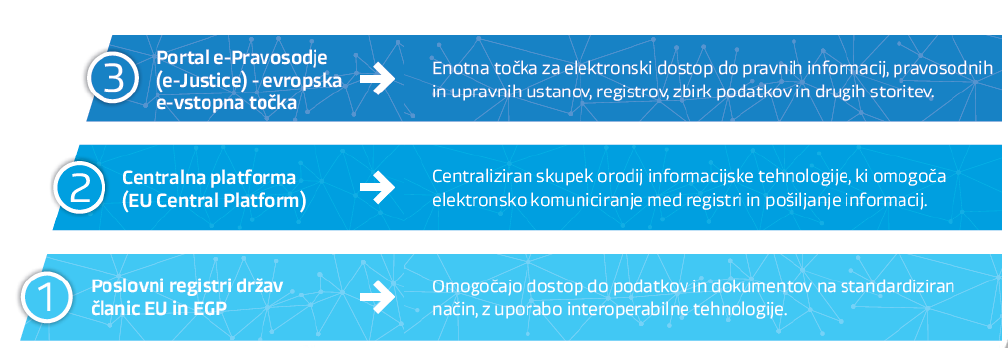 Vir sheme: Agencija RS za javnopravne evidence in storitve.Sistem povezovanja poslovnih registrov o kapitalskih gospodarskih družbah in njihovih podružnicah, ustanovljenih v drugih državah članicah EU in EGP:1. prek spletnega iskalnika na evropskem portalu e-Pravosodje posameznikom omogoča dostop do informacij in nekaterih dokumentov ter2. zagotavlja sprotno izmenjavo podatkov med nacionalnimi poslovnimi registri.Sistem povezovanja poslovnih registrov zagotavlja te funkcionalnosti: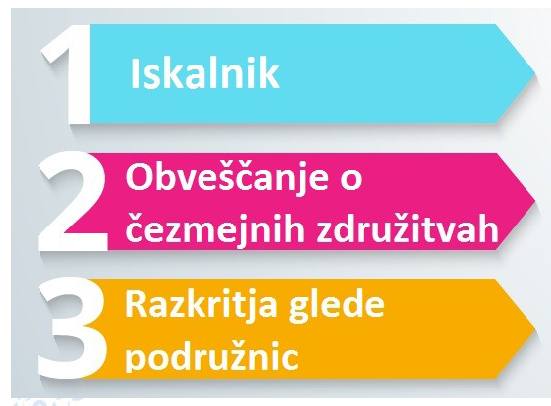 Vir sheme: Agencija RS za javnopravne evidence in storitve.Iskalnik je dosegljiv na evropskem portalu e-Pravosodje (https://e-justice.europa.eu/content_find_a_company-489-sl.do?init=true). Podatke in listine zagotavljajo poslovni registri držav članic EU in EGP. V Sloveniji je osrednji pristojni organ, ki zagotavlja in upravlja povezovanje sodnega registra v sistemu povezovanja poslovnih registrov, Agencija RS za javnopravne evidence in storitve (v nadaljnjem besedilu: agencija). Dostop do podatkov in listin slovenskega poslovnega registra ter izmenjava podatkov v sistemu povezovanja poslovnih registrov sta brezplačna.S predlagano uredbo se prenavljajo še nekatere druge določbe veljavne uredbe, kot je predstavljeno v nadaljevanju. Predstavitev presoje posledic za posamezna področja, če te niso mogle biti celovito predstavljene v predlogu zakonaPosledice za posamezna področja so (že bile) predstavljene v predlogu Zakona o spremembah in dopolnitvah Zakona o sodnem registru (EVA 2016-2030-0026).II. VSEBINSKA OBRAZLOŽITEV PREDLAGANIH REŠITEVK 1. členu:S predlaganim členom se v 2. točki 1. člena veljavne uredbe usklajuje navedba izdaj Uradnega lista RS, v katerih je objavljeno zdaj veljavno besedilo ZSReg, dopolnitev veljavne ureditve z novo 10. točko pa pomeni izvedbeno uskladitev z 49.a členom v povezavi z 11. točko 45. člena ZSReg, ki ureja sistem povezovanja poslovnih registrov.K 2. členu:Spremembe 1. in 2. točke pomenijo redakcijsko uskladitev navedbe izdaj Uradnega lista RS. Ureditev ZSReg v delu, ki se nanaša na elektronsko podpisovanje dokumentov, je bila z ZSReg-G usklajena z enako terminologijo, kot je bila za elektronsko poslovanje uporabljena v Zakonu o spremembah in dopolnitvah Zakona o pravdnem postopku (v nadaljnjem besedilu: novela ZPP-E). Zato za uporabo te uredbe navezava na določbe Zakona o elektronskem poslovanju in elektronskem podpisu (Uradni list RS, št. 98/04 – uradno prečiščeno besedilo, 61/06 – ZEPT in 46/14) in opredelitev njegove kratice v dosedanji 3. točki 2. člena uredbi nista več potrebni.K 3. členu:Predlagane spremembe pomenijo redakcijo uskladitev izrazov z izrazi, uzakonjenimi z ZSReg-G in ZPRS-1 (glede sprememb, ki se nanašajo na elektronsko podpisovanje glej obrazložitev 2. člena predloga uredbe).K 4. členu:Ureditev postopkov in sistema Vse na enem mestu (VEM) je po zadnjih zakonskih spremembah ZSReg-G in ZPRS-1B predmet enotnega pravnega urejanja v ZPRS-1. Sistem VEM je bil hkrati preimenovan v sistem za podporo poslovnim subjektom. Spremembe so sledile širši prenovi sistema VEM v skladu s strateškim vladnim projektom 6.3 VEM za poslovne subjekte. Postopki za podporo poslovnim subjektom namreč ne veljajo le za subjekte, ki se vpisujejo v sodni register, temveč se uporabljajo za širši krog subjektov, in sicer tudi za subjekte, ki se vpisujejo v Poslovni register Slovenije. Poleg postopkov vpisa ustanovitve, spremembe in izbrisa gospodarskih družb vključujejo tudi oddajo različnih vrst vlog ter vpise, registracije in nadaljnje povezane poslovne procese v postopku ustreznega vpisa ustanovitve, spremembe ali izbrisa podjetnika v Poslovni register Slovenije in v postopku prijave potreb po delavcih v skladu z zakonom, ki ureja zaposlovanje, itd. Zato je pravno dosledneje, da so se ti postopki celovito uredili v ZPRS-1. Opisani zakonski zasnovi na normativni izvedbeni ravni sledi tudi predlog uredbe; točke VEM so bile že na zakonski ravni preimenovane v točke za podporo poslovnim subjektom, s to uredbo pa se portal VEM preimenuje v portal za podporo poslovnim subjektom.Na novo je opredeljen izraz nacionalno vozlišče sistema povezovanja poslovnih registrov. Nacionalno vozlišče sistema povezovanja poslovnih registrov bo vključevalo postopke in informacijske rešitve, ki bodo omogočale povezavo in sodelovanje sodnega registra v sistemu povezovanja poslovnih registrov (BRIS), in sicer bo zagotavljalo:1. javni dostop do podatkov in listin prek iskalnika na evropskem portalu e-Pravosodje in2. izmenjavo notifikacij med sodnim registrom in sistemom povezovanja poslovnih registrov (o začetku ali končanju postopka likvidacije ali izbrisa brez likvidacije, prisilne poravnave ali stečaja nad subjektom vpisa in o vpisu izbrisa subjekta vpisa iz sodnega registra, o čezmejnih združitvah itd). Nacionalno vozlišče sistema povezovanja poslovnih registrov bo upravljala agencija, tako da bo zagotavljala, vzdrževala in upravljala tehnično infrastrukturo ter storitve informacijske tehnologije za njegovo delovanje. K 5. členu:S predlaganim členom se poimenovanje varnega elektronskega podpisovanja nadomešča z elektronskim podpisovanjem, ki je enakovredno lastnoročnemu podpisu. Uporabljena terminologija sledi 28.a členu ZSReg (spremenjenim z 10. členom ZSReg-G), ureditvi ZPP-E in drugemu odstavku člena 25 Uredbe (EU) št. 910/2014 o elektronski identifikaciji in storitvah zaupanja za elektronske transakcije na notranjem trgu in o razveljavitvi Direktive 1999 (Uredbe eIDAS).K 6., 7., 8., 9., 11., 12. in 13. členu:Predlagane spremembe so potrebne zaradi preimenovanj, obrazloženih v obrazložitvi 4. člena tega predloga uredbe.K 10. členu:S predlagano spremembo se odpravlja slovnična napaka v naslovu 14. člena veljavne uredbe.K 14. členu:Predlagana ureditev sledi spremembam 35.a člena ZSReg. Ureditev elektronskega vročanja je bila z ZSReg-G poenotena z elektronskim vročanjem po določbah Zakona o pravdnem postopku, kot je bil spremenjen z novelo ZPP-E. Novela ZPP-E je opredelila elektronsko vročanje po varni elektronski poti. Ta poleg vročitve v varni elektronski predal po novem vključuje tudi vročitev po varni elektronski poti na naslov za vročanje, registriran v informacijskem sistemu e-Sodstva (132. člen ZPP).K 15. členu:Predlagana sprememba pomeni izvedbeno normativno ureditev šestega odstavka 7. člena ZSReg, ki je bil uzakonjen z ZSReg-G, po katerem se je dopolnila ureditev zasnove informatizirane glavne knjige sodnega registra. Spletne strani sodnega registra, ki jih upravlja agencija, bodo po novem zasnovane tako, da bo vpogled podatkov o subjektu vpisa v sodni register vseboval tudi povezavo do vpogleda podatkov o udeležbi ustanoviteljev, družbenikov, zastopnikov ali članov nadzora v povezanih osebah (poslovnih osebah). Prikaz vpogleda o udeležbi v povezanih osebah se bo izvedel le na zahtevo uporabnika (klik na povezavo na spletni strani). Povezava prek spletnih strani bo morala biti dosegljiva pri podatkovnih sklopih »družbeniki« (2. točka 30. člena v povezavi z 32. členom uredbe), »zastopniki« (3. točka 30. člena v povezavi s 33. členom uredbe) in »člani organa nadzora« (4. točka 30. člena v povezavi s 34. členom uredbe). Povezanost podatkov se bo (v ozadju) izvedla na podlagi EMŠO in davčne številke fizične osebe ali matične številke pravne osebe, ne da bi bilo treba uporabniku številko tudi vpisati. Sam prikaz spletne strani s podatki o udeležbi v povezanih osebah pa ne bo smel vsebovati EMŠO in davčne številke fizične osebe (šesti odstavek 7. člena ZSReg). Spletna povezava oziroma prikaz podatkov bo morala biti zaščitena tako, da bo preprečen nepooblaščen neposredni dostop do podatkov prek spletnih iskalnikov. Nadgradnja spletnih strani bo morala biti zagotovljena do 14. aprila 2018 (glej obrazložitev prehodne določbe 18. člena te uredbe).K 16. členu:Z ZSReg-G je bil razširjen nabor listin, ki morajo biti javno dostopne na spletnih strani agencije, in sicer se je javnost vsebine listin razširila tudi na tiste listine, ki bodo morale biti javno dostopne v sistemu povezovanja poslovnih registrov prek iskalnika na evropskem spletnem portalu e-Pravosodje. Ni namreč utemeljenih razlogov, da bi bil uporabnikom v sistemu povezovanja poslovnih registrov omogočen širši nabor listin kot uporabnikom prek spletnih strani agencije. Nabor podatkov oziroma listin, ki morajo biti javno dostopne v sistemu povezovanja poslovnih registrov, določata 2. člen Direktive 89/666/EGS in 2. člen Direktive 2009/101/ES. Posledično je bila z ZSReg-G odpravljena omejitev obvezne objave le na zadnje čistopise sprememb statutov in družbenih pogodb. Po novem morajo biti javno dosegljive tudi pravnomočne sodne odločbe o ugotovitvi ničnosti kapitalske družbe. Zaradi krepitve načela javnosti se je z ZSReg-G zagotovil javni dostop do aktov o ustanovitvi oziroma do zadnjih čistopisov tudi za druge subjekte, kot so po veljavnih pravilih že bili dostopni za delniške družbe in družbe z omejeno odgovornostjo. Zaradi navedenih sprememb se s predlaganim členom spreminja prvi odstavek 44. člena uredbe.K 17. členu:Navedeni člen ureja način izmenjave podatkov in listin sodnega registra v sistemu povezovanja poslovnih registrov (obširneje obrazloženo k 4. členu tega predloga uredbe) in dostopa do njih. K 18. členu:Ureditev začetka delovanja novega vpogleda o udeležbi v povezanih oseb je ob upoštevanju drugega odstavka 15. člena ZSReg-G odložena na 14. april 2018. Do tega dne je na predlog Vrhovnega sodišča RS doložena tudi ureditev delovanja novega (dodatnega) načina vročanja, to je elektronskega vročanja sklepa o vpisu po varni elektronski poti na naslov za vročanje, registriranem v informacijskem sistemu sodstva. Zaradi novega načina vročanja bo namreč potrebna prilagoditev (nadgradnja) sistema PRS, ki predstavlja informacijsko podporo dodatnemu načinu vročanja prek informacijskega sistema sodstva za elektronsko vročanje sklepa o vpisu, in katerega del je vpisnik sodnega registra (Srg).K 19. členu:Predviden je 15-dnevni vacatio legis. Številka: 007-321/2017/11Številka: 007-321/2017/11Številka: 007-321/2017/11Številka: 007-321/2017/11Številka: 007-321/2017/11Številka: 007-321/2017/11Številka: 007-321/2017/11Ljubljana, 13. 12. 2017Ljubljana, 13. 12. 2017Ljubljana, 13. 12. 2017Ljubljana, 13. 12. 2017Ljubljana, 13. 12. 2017Ljubljana, 13. 12. 2017Ljubljana, 13. 12. 2017EVA 2017-2030-0040EVA 2017-2030-0040EVA 2017-2030-0040EVA 2017-2030-0040EVA 2017-2030-0040EVA 2017-2030-0040EVA 2017-2030-0040GENERALNI SEKRETARIAT VLADE REPUBLIKE SLOVENIJEGp.gs@gov.siGENERALNI SEKRETARIAT VLADE REPUBLIKE SLOVENIJEGp.gs@gov.siGENERALNI SEKRETARIAT VLADE REPUBLIKE SLOVENIJEGp.gs@gov.siGENERALNI SEKRETARIAT VLADE REPUBLIKE SLOVENIJEGp.gs@gov.siGENERALNI SEKRETARIAT VLADE REPUBLIKE SLOVENIJEGp.gs@gov.siGENERALNI SEKRETARIAT VLADE REPUBLIKE SLOVENIJEGp.gs@gov.siGENERALNI SEKRETARIAT VLADE REPUBLIKE SLOVENIJEGp.gs@gov.siZADEVA: Predlog Uredbe o spremembah in dopolnitvah Uredbe o sodnem registru (EVA 2017-2030-0040) – predlog za obravnavo ZADEVA: Predlog Uredbe o spremembah in dopolnitvah Uredbe o sodnem registru (EVA 2017-2030-0040) – predlog za obravnavo ZADEVA: Predlog Uredbe o spremembah in dopolnitvah Uredbe o sodnem registru (EVA 2017-2030-0040) – predlog za obravnavo ZADEVA: Predlog Uredbe o spremembah in dopolnitvah Uredbe o sodnem registru (EVA 2017-2030-0040) – predlog za obravnavo ZADEVA: Predlog Uredbe o spremembah in dopolnitvah Uredbe o sodnem registru (EVA 2017-2030-0040) – predlog za obravnavo ZADEVA: Predlog Uredbe o spremembah in dopolnitvah Uredbe o sodnem registru (EVA 2017-2030-0040) – predlog za obravnavo ZADEVA: Predlog Uredbe o spremembah in dopolnitvah Uredbe o sodnem registru (EVA 2017-2030-0040) – predlog za obravnavo ZADEVA: Predlog Uredbe o spremembah in dopolnitvah Uredbe o sodnem registru (EVA 2017-2030-0040) – predlog za obravnavo ZADEVA: Predlog Uredbe o spremembah in dopolnitvah Uredbe o sodnem registru (EVA 2017-2030-0040) – predlog za obravnavo ZADEVA: Predlog Uredbe o spremembah in dopolnitvah Uredbe o sodnem registru (EVA 2017-2030-0040) – predlog za obravnavo ZADEVA: Predlog Uredbe o spremembah in dopolnitvah Uredbe o sodnem registru (EVA 2017-2030-0040) – predlog za obravnavo ZADEVA: Predlog Uredbe o spremembah in dopolnitvah Uredbe o sodnem registru (EVA 2017-2030-0040) – predlog za obravnavo 1. Predlog sklepov vlade:1. Predlog sklepov vlade:1. Predlog sklepov vlade:1. Predlog sklepov vlade:1. Predlog sklepov vlade:1. Predlog sklepov vlade:1. Predlog sklepov vlade:1. Predlog sklepov vlade:1. Predlog sklepov vlade:1. Predlog sklepov vlade:1. Predlog sklepov vlade:1. Predlog sklepov vlade:Na podlagi 45. člena Zakona o sodnem registru (Uradni list RS, št. 54/07 – uradno prečiščeno besedilo, 65/08, 49/09, 82/13 – ZGD-1H, 17/15 in 54/17) je Vlada Republike Slovenije na svoji… seji dne …. pod točko …. sprejela naslednji sklep:Vlada Republike Slovenije izda Uredbo o spremembah in dopolnitvah Uredbe o sodnem registru in jo objavi v Uradnem listu Republike Slovenije.  Mag. Lilijana KOZLOVIČGENERALNA SEKRETARKAPriloge:– uredba– obrazložitev uredbe– podatki o izvedbi notranjih postopkov pred odločitvijo na seji vladePrejemniki: – Ministrstvo za pravosodje– Ministrstvo za finance– Ministrstvo za gospodarski razvoj in tehnologijo– Ministrstvo za javno upravo– Vrhovno sodišče Republike Slovenije– Agencija Republike Slovenije za javnopravne evidence in storitve– Služba Vlade Republike Slovenije za zakonodajo– Generalni sekretariat Vlade Republike SlovenijeNa podlagi 45. člena Zakona o sodnem registru (Uradni list RS, št. 54/07 – uradno prečiščeno besedilo, 65/08, 49/09, 82/13 – ZGD-1H, 17/15 in 54/17) je Vlada Republike Slovenije na svoji… seji dne …. pod točko …. sprejela naslednji sklep:Vlada Republike Slovenije izda Uredbo o spremembah in dopolnitvah Uredbe o sodnem registru in jo objavi v Uradnem listu Republike Slovenije.  Mag. Lilijana KOZLOVIČGENERALNA SEKRETARKAPriloge:– uredba– obrazložitev uredbe– podatki o izvedbi notranjih postopkov pred odločitvijo na seji vladePrejemniki: – Ministrstvo za pravosodje– Ministrstvo za finance– Ministrstvo za gospodarski razvoj in tehnologijo– Ministrstvo za javno upravo– Vrhovno sodišče Republike Slovenije– Agencija Republike Slovenije za javnopravne evidence in storitve– Služba Vlade Republike Slovenije za zakonodajo– Generalni sekretariat Vlade Republike SlovenijeNa podlagi 45. člena Zakona o sodnem registru (Uradni list RS, št. 54/07 – uradno prečiščeno besedilo, 65/08, 49/09, 82/13 – ZGD-1H, 17/15 in 54/17) je Vlada Republike Slovenije na svoji… seji dne …. pod točko …. sprejela naslednji sklep:Vlada Republike Slovenije izda Uredbo o spremembah in dopolnitvah Uredbe o sodnem registru in jo objavi v Uradnem listu Republike Slovenije.  Mag. Lilijana KOZLOVIČGENERALNA SEKRETARKAPriloge:– uredba– obrazložitev uredbe– podatki o izvedbi notranjih postopkov pred odločitvijo na seji vladePrejemniki: – Ministrstvo za pravosodje– Ministrstvo za finance– Ministrstvo za gospodarski razvoj in tehnologijo– Ministrstvo za javno upravo– Vrhovno sodišče Republike Slovenije– Agencija Republike Slovenije za javnopravne evidence in storitve– Služba Vlade Republike Slovenije za zakonodajo– Generalni sekretariat Vlade Republike SlovenijeNa podlagi 45. člena Zakona o sodnem registru (Uradni list RS, št. 54/07 – uradno prečiščeno besedilo, 65/08, 49/09, 82/13 – ZGD-1H, 17/15 in 54/17) je Vlada Republike Slovenije na svoji… seji dne …. pod točko …. sprejela naslednji sklep:Vlada Republike Slovenije izda Uredbo o spremembah in dopolnitvah Uredbe o sodnem registru in jo objavi v Uradnem listu Republike Slovenije.  Mag. Lilijana KOZLOVIČGENERALNA SEKRETARKAPriloge:– uredba– obrazložitev uredbe– podatki o izvedbi notranjih postopkov pred odločitvijo na seji vladePrejemniki: – Ministrstvo za pravosodje– Ministrstvo za finance– Ministrstvo za gospodarski razvoj in tehnologijo– Ministrstvo za javno upravo– Vrhovno sodišče Republike Slovenije– Agencija Republike Slovenije za javnopravne evidence in storitve– Služba Vlade Republike Slovenije za zakonodajo– Generalni sekretariat Vlade Republike SlovenijeNa podlagi 45. člena Zakona o sodnem registru (Uradni list RS, št. 54/07 – uradno prečiščeno besedilo, 65/08, 49/09, 82/13 – ZGD-1H, 17/15 in 54/17) je Vlada Republike Slovenije na svoji… seji dne …. pod točko …. sprejela naslednji sklep:Vlada Republike Slovenije izda Uredbo o spremembah in dopolnitvah Uredbe o sodnem registru in jo objavi v Uradnem listu Republike Slovenije.  Mag. Lilijana KOZLOVIČGENERALNA SEKRETARKAPriloge:– uredba– obrazložitev uredbe– podatki o izvedbi notranjih postopkov pred odločitvijo na seji vladePrejemniki: – Ministrstvo za pravosodje– Ministrstvo za finance– Ministrstvo za gospodarski razvoj in tehnologijo– Ministrstvo za javno upravo– Vrhovno sodišče Republike Slovenije– Agencija Republike Slovenije za javnopravne evidence in storitve– Služba Vlade Republike Slovenije za zakonodajo– Generalni sekretariat Vlade Republike SlovenijeNa podlagi 45. člena Zakona o sodnem registru (Uradni list RS, št. 54/07 – uradno prečiščeno besedilo, 65/08, 49/09, 82/13 – ZGD-1H, 17/15 in 54/17) je Vlada Republike Slovenije na svoji… seji dne …. pod točko …. sprejela naslednji sklep:Vlada Republike Slovenije izda Uredbo o spremembah in dopolnitvah Uredbe o sodnem registru in jo objavi v Uradnem listu Republike Slovenije.  Mag. Lilijana KOZLOVIČGENERALNA SEKRETARKAPriloge:– uredba– obrazložitev uredbe– podatki o izvedbi notranjih postopkov pred odločitvijo na seji vladePrejemniki: – Ministrstvo za pravosodje– Ministrstvo za finance– Ministrstvo za gospodarski razvoj in tehnologijo– Ministrstvo za javno upravo– Vrhovno sodišče Republike Slovenije– Agencija Republike Slovenije za javnopravne evidence in storitve– Služba Vlade Republike Slovenije za zakonodajo– Generalni sekretariat Vlade Republike SlovenijeNa podlagi 45. člena Zakona o sodnem registru (Uradni list RS, št. 54/07 – uradno prečiščeno besedilo, 65/08, 49/09, 82/13 – ZGD-1H, 17/15 in 54/17) je Vlada Republike Slovenije na svoji… seji dne …. pod točko …. sprejela naslednji sklep:Vlada Republike Slovenije izda Uredbo o spremembah in dopolnitvah Uredbe o sodnem registru in jo objavi v Uradnem listu Republike Slovenije.  Mag. Lilijana KOZLOVIČGENERALNA SEKRETARKAPriloge:– uredba– obrazložitev uredbe– podatki o izvedbi notranjih postopkov pred odločitvijo na seji vladePrejemniki: – Ministrstvo za pravosodje– Ministrstvo za finance– Ministrstvo za gospodarski razvoj in tehnologijo– Ministrstvo za javno upravo– Vrhovno sodišče Republike Slovenije– Agencija Republike Slovenije za javnopravne evidence in storitve– Služba Vlade Republike Slovenije za zakonodajo– Generalni sekretariat Vlade Republike SlovenijeNa podlagi 45. člena Zakona o sodnem registru (Uradni list RS, št. 54/07 – uradno prečiščeno besedilo, 65/08, 49/09, 82/13 – ZGD-1H, 17/15 in 54/17) je Vlada Republike Slovenije na svoji… seji dne …. pod točko …. sprejela naslednji sklep:Vlada Republike Slovenije izda Uredbo o spremembah in dopolnitvah Uredbe o sodnem registru in jo objavi v Uradnem listu Republike Slovenije.  Mag. Lilijana KOZLOVIČGENERALNA SEKRETARKAPriloge:– uredba– obrazložitev uredbe– podatki o izvedbi notranjih postopkov pred odločitvijo na seji vladePrejemniki: – Ministrstvo za pravosodje– Ministrstvo za finance– Ministrstvo za gospodarski razvoj in tehnologijo– Ministrstvo za javno upravo– Vrhovno sodišče Republike Slovenije– Agencija Republike Slovenije za javnopravne evidence in storitve– Služba Vlade Republike Slovenije za zakonodajo– Generalni sekretariat Vlade Republike SlovenijeNa podlagi 45. člena Zakona o sodnem registru (Uradni list RS, št. 54/07 – uradno prečiščeno besedilo, 65/08, 49/09, 82/13 – ZGD-1H, 17/15 in 54/17) je Vlada Republike Slovenije na svoji… seji dne …. pod točko …. sprejela naslednji sklep:Vlada Republike Slovenije izda Uredbo o spremembah in dopolnitvah Uredbe o sodnem registru in jo objavi v Uradnem listu Republike Slovenije.  Mag. Lilijana KOZLOVIČGENERALNA SEKRETARKAPriloge:– uredba– obrazložitev uredbe– podatki o izvedbi notranjih postopkov pred odločitvijo na seji vladePrejemniki: – Ministrstvo za pravosodje– Ministrstvo za finance– Ministrstvo za gospodarski razvoj in tehnologijo– Ministrstvo za javno upravo– Vrhovno sodišče Republike Slovenije– Agencija Republike Slovenije za javnopravne evidence in storitve– Služba Vlade Republike Slovenije za zakonodajo– Generalni sekretariat Vlade Republike SlovenijeNa podlagi 45. člena Zakona o sodnem registru (Uradni list RS, št. 54/07 – uradno prečiščeno besedilo, 65/08, 49/09, 82/13 – ZGD-1H, 17/15 in 54/17) je Vlada Republike Slovenije na svoji… seji dne …. pod točko …. sprejela naslednji sklep:Vlada Republike Slovenije izda Uredbo o spremembah in dopolnitvah Uredbe o sodnem registru in jo objavi v Uradnem listu Republike Slovenije.  Mag. Lilijana KOZLOVIČGENERALNA SEKRETARKAPriloge:– uredba– obrazložitev uredbe– podatki o izvedbi notranjih postopkov pred odločitvijo na seji vladePrejemniki: – Ministrstvo za pravosodje– Ministrstvo za finance– Ministrstvo za gospodarski razvoj in tehnologijo– Ministrstvo za javno upravo– Vrhovno sodišče Republike Slovenije– Agencija Republike Slovenije za javnopravne evidence in storitve– Služba Vlade Republike Slovenije za zakonodajo– Generalni sekretariat Vlade Republike SlovenijeNa podlagi 45. člena Zakona o sodnem registru (Uradni list RS, št. 54/07 – uradno prečiščeno besedilo, 65/08, 49/09, 82/13 – ZGD-1H, 17/15 in 54/17) je Vlada Republike Slovenije na svoji… seji dne …. pod točko …. sprejela naslednji sklep:Vlada Republike Slovenije izda Uredbo o spremembah in dopolnitvah Uredbe o sodnem registru in jo objavi v Uradnem listu Republike Slovenije.  Mag. Lilijana KOZLOVIČGENERALNA SEKRETARKAPriloge:– uredba– obrazložitev uredbe– podatki o izvedbi notranjih postopkov pred odločitvijo na seji vladePrejemniki: – Ministrstvo za pravosodje– Ministrstvo za finance– Ministrstvo za gospodarski razvoj in tehnologijo– Ministrstvo za javno upravo– Vrhovno sodišče Republike Slovenije– Agencija Republike Slovenije za javnopravne evidence in storitve– Služba Vlade Republike Slovenije za zakonodajo– Generalni sekretariat Vlade Republike SlovenijeNa podlagi 45. člena Zakona o sodnem registru (Uradni list RS, št. 54/07 – uradno prečiščeno besedilo, 65/08, 49/09, 82/13 – ZGD-1H, 17/15 in 54/17) je Vlada Republike Slovenije na svoji… seji dne …. pod točko …. sprejela naslednji sklep:Vlada Republike Slovenije izda Uredbo o spremembah in dopolnitvah Uredbe o sodnem registru in jo objavi v Uradnem listu Republike Slovenije.  Mag. Lilijana KOZLOVIČGENERALNA SEKRETARKAPriloge:– uredba– obrazložitev uredbe– podatki o izvedbi notranjih postopkov pred odločitvijo na seji vladePrejemniki: – Ministrstvo za pravosodje– Ministrstvo za finance– Ministrstvo za gospodarski razvoj in tehnologijo– Ministrstvo za javno upravo– Vrhovno sodišče Republike Slovenije– Agencija Republike Slovenije za javnopravne evidence in storitve– Služba Vlade Republike Slovenije za zakonodajo– Generalni sekretariat Vlade Republike Slovenije2. Predlog za obravnavo predloga zakona po nujnem ali skrajšanem postopku v državnem zboru z obrazložitvijo razlogov:2. Predlog za obravnavo predloga zakona po nujnem ali skrajšanem postopku v državnem zboru z obrazložitvijo razlogov:2. Predlog za obravnavo predloga zakona po nujnem ali skrajšanem postopku v državnem zboru z obrazložitvijo razlogov:2. Predlog za obravnavo predloga zakona po nujnem ali skrajšanem postopku v državnem zboru z obrazložitvijo razlogov:2. Predlog za obravnavo predloga zakona po nujnem ali skrajšanem postopku v državnem zboru z obrazložitvijo razlogov:2. Predlog za obravnavo predloga zakona po nujnem ali skrajšanem postopku v državnem zboru z obrazložitvijo razlogov:2. Predlog za obravnavo predloga zakona po nujnem ali skrajšanem postopku v državnem zboru z obrazložitvijo razlogov:2. Predlog za obravnavo predloga zakona po nujnem ali skrajšanem postopku v državnem zboru z obrazložitvijo razlogov:2. Predlog za obravnavo predloga zakona po nujnem ali skrajšanem postopku v državnem zboru z obrazložitvijo razlogov:2. Predlog za obravnavo predloga zakona po nujnem ali skrajšanem postopku v državnem zboru z obrazložitvijo razlogov:2. Predlog za obravnavo predloga zakona po nujnem ali skrajšanem postopku v državnem zboru z obrazložitvijo razlogov:2. Predlog za obravnavo predloga zakona po nujnem ali skrajšanem postopku v državnem zboru z obrazložitvijo razlogov:////////////3.a Osebe, odgovorne za strokovno pripravo in usklajenost gradiva:3.a Osebe, odgovorne za strokovno pripravo in usklajenost gradiva:3.a Osebe, odgovorne za strokovno pripravo in usklajenost gradiva:3.a Osebe, odgovorne za strokovno pripravo in usklajenost gradiva:3.a Osebe, odgovorne za strokovno pripravo in usklajenost gradiva:3.a Osebe, odgovorne za strokovno pripravo in usklajenost gradiva:3.a Osebe, odgovorne za strokovno pripravo in usklajenost gradiva:3.a Osebe, odgovorne za strokovno pripravo in usklajenost gradiva:3.a Osebe, odgovorne za strokovno pripravo in usklajenost gradiva:3.a Osebe, odgovorne za strokovno pripravo in usklajenost gradiva:3.a Osebe, odgovorne za strokovno pripravo in usklajenost gradiva:3.a Osebe, odgovorne za strokovno pripravo in usklajenost gradiva:mag. Goran Klemenčič, minister za pravosodje, Tina Brecelj, državna sekretarka na Ministrstvu za pravosodje, Darko Stare, državni sekretar na Ministrstvu za pravosodje,Sara Regancin, v. d. generalne direktorice Direktorata za civilno pravo,Miha Verčko, sekretar – vodja sektorja, Direktorat za civilno pravo,Aljaž Perme, sekretar, Direktorat za civilno pravo.mag. Goran Klemenčič, minister za pravosodje, Tina Brecelj, državna sekretarka na Ministrstvu za pravosodje, Darko Stare, državni sekretar na Ministrstvu za pravosodje,Sara Regancin, v. d. generalne direktorice Direktorata za civilno pravo,Miha Verčko, sekretar – vodja sektorja, Direktorat za civilno pravo,Aljaž Perme, sekretar, Direktorat za civilno pravo.mag. Goran Klemenčič, minister za pravosodje, Tina Brecelj, državna sekretarka na Ministrstvu za pravosodje, Darko Stare, državni sekretar na Ministrstvu za pravosodje,Sara Regancin, v. d. generalne direktorice Direktorata za civilno pravo,Miha Verčko, sekretar – vodja sektorja, Direktorat za civilno pravo,Aljaž Perme, sekretar, Direktorat za civilno pravo.mag. Goran Klemenčič, minister za pravosodje, Tina Brecelj, državna sekretarka na Ministrstvu za pravosodje, Darko Stare, državni sekretar na Ministrstvu za pravosodje,Sara Regancin, v. d. generalne direktorice Direktorata za civilno pravo,Miha Verčko, sekretar – vodja sektorja, Direktorat za civilno pravo,Aljaž Perme, sekretar, Direktorat za civilno pravo.mag. Goran Klemenčič, minister za pravosodje, Tina Brecelj, državna sekretarka na Ministrstvu za pravosodje, Darko Stare, državni sekretar na Ministrstvu za pravosodje,Sara Regancin, v. d. generalne direktorice Direktorata za civilno pravo,Miha Verčko, sekretar – vodja sektorja, Direktorat za civilno pravo,Aljaž Perme, sekretar, Direktorat za civilno pravo.mag. Goran Klemenčič, minister za pravosodje, Tina Brecelj, državna sekretarka na Ministrstvu za pravosodje, Darko Stare, državni sekretar na Ministrstvu za pravosodje,Sara Regancin, v. d. generalne direktorice Direktorata za civilno pravo,Miha Verčko, sekretar – vodja sektorja, Direktorat za civilno pravo,Aljaž Perme, sekretar, Direktorat za civilno pravo.mag. Goran Klemenčič, minister za pravosodje, Tina Brecelj, državna sekretarka na Ministrstvu za pravosodje, Darko Stare, državni sekretar na Ministrstvu za pravosodje,Sara Regancin, v. d. generalne direktorice Direktorata za civilno pravo,Miha Verčko, sekretar – vodja sektorja, Direktorat za civilno pravo,Aljaž Perme, sekretar, Direktorat za civilno pravo.mag. Goran Klemenčič, minister za pravosodje, Tina Brecelj, državna sekretarka na Ministrstvu za pravosodje, Darko Stare, državni sekretar na Ministrstvu za pravosodje,Sara Regancin, v. d. generalne direktorice Direktorata za civilno pravo,Miha Verčko, sekretar – vodja sektorja, Direktorat za civilno pravo,Aljaž Perme, sekretar, Direktorat za civilno pravo.mag. Goran Klemenčič, minister za pravosodje, Tina Brecelj, državna sekretarka na Ministrstvu za pravosodje, Darko Stare, državni sekretar na Ministrstvu za pravosodje,Sara Regancin, v. d. generalne direktorice Direktorata za civilno pravo,Miha Verčko, sekretar – vodja sektorja, Direktorat za civilno pravo,Aljaž Perme, sekretar, Direktorat za civilno pravo.mag. Goran Klemenčič, minister za pravosodje, Tina Brecelj, državna sekretarka na Ministrstvu za pravosodje, Darko Stare, državni sekretar na Ministrstvu za pravosodje,Sara Regancin, v. d. generalne direktorice Direktorata za civilno pravo,Miha Verčko, sekretar – vodja sektorja, Direktorat za civilno pravo,Aljaž Perme, sekretar, Direktorat za civilno pravo.mag. Goran Klemenčič, minister za pravosodje, Tina Brecelj, državna sekretarka na Ministrstvu za pravosodje, Darko Stare, državni sekretar na Ministrstvu za pravosodje,Sara Regancin, v. d. generalne direktorice Direktorata za civilno pravo,Miha Verčko, sekretar – vodja sektorja, Direktorat za civilno pravo,Aljaž Perme, sekretar, Direktorat za civilno pravo.mag. Goran Klemenčič, minister za pravosodje, Tina Brecelj, državna sekretarka na Ministrstvu za pravosodje, Darko Stare, državni sekretar na Ministrstvu za pravosodje,Sara Regancin, v. d. generalne direktorice Direktorata za civilno pravo,Miha Verčko, sekretar – vodja sektorja, Direktorat za civilno pravo,Aljaž Perme, sekretar, Direktorat za civilno pravo.3.b Zunanji strokovnjaki, ki so sodelovali pri pripravi dela ali celotnega gradiva:3.b Zunanji strokovnjaki, ki so sodelovali pri pripravi dela ali celotnega gradiva:3.b Zunanji strokovnjaki, ki so sodelovali pri pripravi dela ali celotnega gradiva:3.b Zunanji strokovnjaki, ki so sodelovali pri pripravi dela ali celotnega gradiva:3.b Zunanji strokovnjaki, ki so sodelovali pri pripravi dela ali celotnega gradiva:3.b Zunanji strokovnjaki, ki so sodelovali pri pripravi dela ali celotnega gradiva:3.b Zunanji strokovnjaki, ki so sodelovali pri pripravi dela ali celotnega gradiva:3.b Zunanji strokovnjaki, ki so sodelovali pri pripravi dela ali celotnega gradiva:3.b Zunanji strokovnjaki, ki so sodelovali pri pripravi dela ali celotnega gradiva:3.b Zunanji strokovnjaki, ki so sodelovali pri pripravi dela ali celotnega gradiva:3.b Zunanji strokovnjaki, ki so sodelovali pri pripravi dela ali celotnega gradiva:3.b Zunanji strokovnjaki, ki so sodelovali pri pripravi dela ali celotnega gradiva:////////////4. Predstavniki vlade, ki bodo sodelovali pri delu državnega zbora:4. Predstavniki vlade, ki bodo sodelovali pri delu državnega zbora:4. Predstavniki vlade, ki bodo sodelovali pri delu državnega zbora:4. Predstavniki vlade, ki bodo sodelovali pri delu državnega zbora:4. Predstavniki vlade, ki bodo sodelovali pri delu državnega zbora:4. Predstavniki vlade, ki bodo sodelovali pri delu državnega zbora:4. Predstavniki vlade, ki bodo sodelovali pri delu državnega zbora:4. Predstavniki vlade, ki bodo sodelovali pri delu državnega zbora:4. Predstavniki vlade, ki bodo sodelovali pri delu državnega zbora:4. Predstavniki vlade, ki bodo sodelovali pri delu državnega zbora:4. Predstavniki vlade, ki bodo sodelovali pri delu državnega zbora:4. Predstavniki vlade, ki bodo sodelovali pri delu državnega zbora:////////////5. Kratek povzetek gradiva:5. Kratek povzetek gradiva:5. Kratek povzetek gradiva:5. Kratek povzetek gradiva:5. Kratek povzetek gradiva:5. Kratek povzetek gradiva:5. Kratek povzetek gradiva:5. Kratek povzetek gradiva:5. Kratek povzetek gradiva:5. Kratek povzetek gradiva:5. Kratek povzetek gradiva:5. Kratek povzetek gradiva:Predlog Uredbe o spremembah in dopolnitvah Uredbe o sodnem registru spreminja izvedbena pravila o delovanju sodnega registra. Prvi sklop sprememb veljavne ureditve se nanaša na prenovo sistema »Vse na enem mestu – VEM«, kot dela poslovnega in sodnega registra, ki zagotavlja, da podjetniki ali družbeniki na enem mestu oddajo prijave, predloge ali druge vloge za ustrezne vpise v register. Prenova je bila izvedena z Zakonom o spremembah in dopolnitvah Zakona o Poslovnem registru Slovenije (ZPRS-1B) in Zakonom o spremembah in dopolnitvah Zakona o sodnem registru (ZSReg-G), na podlagi katerih se je »sistem VEM« preimenoval v »sistem za podporo poslovnim subjektom«. Spremembe sledijo širši prenovi sistema VEM v skladu s strateškim vladnim projektom »6.3 VEM za poslovne subjekte«. Drugi sklop sprememb uredbe pa je potreben zaradi dopolnjenih pravil ZSReg v delu, ki se nanaša na prenos določb Direktive 2012/17/EU Evropskega parlamenta in Sveta z dne 13. junija 2012 o spremembi Direktive Sveta 89/666/EGS ter direktiv 2005/56/ES in 2009/101/ES Evropskega parlamenta in Sveta glede povezovanja centralnih in trgovinskih registrov ter registrov družb v slovenski pravni red. Direktiva 2012/17/EU je vzpostavila povezovanje centralnih in trgovinskih registrov. Poslovni registri držav članic Evropske unije in Enotnega gospodarskega prostora so sedaj povezani v enoten sistem povezovanja poslovnih registrov (sistem BRIS – Business Registers Interconnection System). Na nacionalni zakonodajni ravni je sistem povezovanja sodnega registra s sistemom BRIS urejen v 49.a členu ZSReg.Predlog Uredbe o spremembah in dopolnitvah Uredbe o sodnem registru spreminja izvedbena pravila o delovanju sodnega registra. Prvi sklop sprememb veljavne ureditve se nanaša na prenovo sistema »Vse na enem mestu – VEM«, kot dela poslovnega in sodnega registra, ki zagotavlja, da podjetniki ali družbeniki na enem mestu oddajo prijave, predloge ali druge vloge za ustrezne vpise v register. Prenova je bila izvedena z Zakonom o spremembah in dopolnitvah Zakona o Poslovnem registru Slovenije (ZPRS-1B) in Zakonom o spremembah in dopolnitvah Zakona o sodnem registru (ZSReg-G), na podlagi katerih se je »sistem VEM« preimenoval v »sistem za podporo poslovnim subjektom«. Spremembe sledijo širši prenovi sistema VEM v skladu s strateškim vladnim projektom »6.3 VEM za poslovne subjekte«. Drugi sklop sprememb uredbe pa je potreben zaradi dopolnjenih pravil ZSReg v delu, ki se nanaša na prenos določb Direktive 2012/17/EU Evropskega parlamenta in Sveta z dne 13. junija 2012 o spremembi Direktive Sveta 89/666/EGS ter direktiv 2005/56/ES in 2009/101/ES Evropskega parlamenta in Sveta glede povezovanja centralnih in trgovinskih registrov ter registrov družb v slovenski pravni red. Direktiva 2012/17/EU je vzpostavila povezovanje centralnih in trgovinskih registrov. Poslovni registri držav članic Evropske unije in Enotnega gospodarskega prostora so sedaj povezani v enoten sistem povezovanja poslovnih registrov (sistem BRIS – Business Registers Interconnection System). Na nacionalni zakonodajni ravni je sistem povezovanja sodnega registra s sistemom BRIS urejen v 49.a členu ZSReg.Predlog Uredbe o spremembah in dopolnitvah Uredbe o sodnem registru spreminja izvedbena pravila o delovanju sodnega registra. Prvi sklop sprememb veljavne ureditve se nanaša na prenovo sistema »Vse na enem mestu – VEM«, kot dela poslovnega in sodnega registra, ki zagotavlja, da podjetniki ali družbeniki na enem mestu oddajo prijave, predloge ali druge vloge za ustrezne vpise v register. Prenova je bila izvedena z Zakonom o spremembah in dopolnitvah Zakona o Poslovnem registru Slovenije (ZPRS-1B) in Zakonom o spremembah in dopolnitvah Zakona o sodnem registru (ZSReg-G), na podlagi katerih se je »sistem VEM« preimenoval v »sistem za podporo poslovnim subjektom«. Spremembe sledijo širši prenovi sistema VEM v skladu s strateškim vladnim projektom »6.3 VEM za poslovne subjekte«. Drugi sklop sprememb uredbe pa je potreben zaradi dopolnjenih pravil ZSReg v delu, ki se nanaša na prenos določb Direktive 2012/17/EU Evropskega parlamenta in Sveta z dne 13. junija 2012 o spremembi Direktive Sveta 89/666/EGS ter direktiv 2005/56/ES in 2009/101/ES Evropskega parlamenta in Sveta glede povezovanja centralnih in trgovinskih registrov ter registrov družb v slovenski pravni red. Direktiva 2012/17/EU je vzpostavila povezovanje centralnih in trgovinskih registrov. Poslovni registri držav članic Evropske unije in Enotnega gospodarskega prostora so sedaj povezani v enoten sistem povezovanja poslovnih registrov (sistem BRIS – Business Registers Interconnection System). Na nacionalni zakonodajni ravni je sistem povezovanja sodnega registra s sistemom BRIS urejen v 49.a členu ZSReg.Predlog Uredbe o spremembah in dopolnitvah Uredbe o sodnem registru spreminja izvedbena pravila o delovanju sodnega registra. Prvi sklop sprememb veljavne ureditve se nanaša na prenovo sistema »Vse na enem mestu – VEM«, kot dela poslovnega in sodnega registra, ki zagotavlja, da podjetniki ali družbeniki na enem mestu oddajo prijave, predloge ali druge vloge za ustrezne vpise v register. Prenova je bila izvedena z Zakonom o spremembah in dopolnitvah Zakona o Poslovnem registru Slovenije (ZPRS-1B) in Zakonom o spremembah in dopolnitvah Zakona o sodnem registru (ZSReg-G), na podlagi katerih se je »sistem VEM« preimenoval v »sistem za podporo poslovnim subjektom«. Spremembe sledijo širši prenovi sistema VEM v skladu s strateškim vladnim projektom »6.3 VEM za poslovne subjekte«. Drugi sklop sprememb uredbe pa je potreben zaradi dopolnjenih pravil ZSReg v delu, ki se nanaša na prenos določb Direktive 2012/17/EU Evropskega parlamenta in Sveta z dne 13. junija 2012 o spremembi Direktive Sveta 89/666/EGS ter direktiv 2005/56/ES in 2009/101/ES Evropskega parlamenta in Sveta glede povezovanja centralnih in trgovinskih registrov ter registrov družb v slovenski pravni red. Direktiva 2012/17/EU je vzpostavila povezovanje centralnih in trgovinskih registrov. Poslovni registri držav članic Evropske unije in Enotnega gospodarskega prostora so sedaj povezani v enoten sistem povezovanja poslovnih registrov (sistem BRIS – Business Registers Interconnection System). Na nacionalni zakonodajni ravni je sistem povezovanja sodnega registra s sistemom BRIS urejen v 49.a členu ZSReg.Predlog Uredbe o spremembah in dopolnitvah Uredbe o sodnem registru spreminja izvedbena pravila o delovanju sodnega registra. Prvi sklop sprememb veljavne ureditve se nanaša na prenovo sistema »Vse na enem mestu – VEM«, kot dela poslovnega in sodnega registra, ki zagotavlja, da podjetniki ali družbeniki na enem mestu oddajo prijave, predloge ali druge vloge za ustrezne vpise v register. Prenova je bila izvedena z Zakonom o spremembah in dopolnitvah Zakona o Poslovnem registru Slovenije (ZPRS-1B) in Zakonom o spremembah in dopolnitvah Zakona o sodnem registru (ZSReg-G), na podlagi katerih se je »sistem VEM« preimenoval v »sistem za podporo poslovnim subjektom«. Spremembe sledijo širši prenovi sistema VEM v skladu s strateškim vladnim projektom »6.3 VEM za poslovne subjekte«. Drugi sklop sprememb uredbe pa je potreben zaradi dopolnjenih pravil ZSReg v delu, ki se nanaša na prenos določb Direktive 2012/17/EU Evropskega parlamenta in Sveta z dne 13. junija 2012 o spremembi Direktive Sveta 89/666/EGS ter direktiv 2005/56/ES in 2009/101/ES Evropskega parlamenta in Sveta glede povezovanja centralnih in trgovinskih registrov ter registrov družb v slovenski pravni red. Direktiva 2012/17/EU je vzpostavila povezovanje centralnih in trgovinskih registrov. Poslovni registri držav članic Evropske unije in Enotnega gospodarskega prostora so sedaj povezani v enoten sistem povezovanja poslovnih registrov (sistem BRIS – Business Registers Interconnection System). Na nacionalni zakonodajni ravni je sistem povezovanja sodnega registra s sistemom BRIS urejen v 49.a členu ZSReg.Predlog Uredbe o spremembah in dopolnitvah Uredbe o sodnem registru spreminja izvedbena pravila o delovanju sodnega registra. Prvi sklop sprememb veljavne ureditve se nanaša na prenovo sistema »Vse na enem mestu – VEM«, kot dela poslovnega in sodnega registra, ki zagotavlja, da podjetniki ali družbeniki na enem mestu oddajo prijave, predloge ali druge vloge za ustrezne vpise v register. Prenova je bila izvedena z Zakonom o spremembah in dopolnitvah Zakona o Poslovnem registru Slovenije (ZPRS-1B) in Zakonom o spremembah in dopolnitvah Zakona o sodnem registru (ZSReg-G), na podlagi katerih se je »sistem VEM« preimenoval v »sistem za podporo poslovnim subjektom«. Spremembe sledijo širši prenovi sistema VEM v skladu s strateškim vladnim projektom »6.3 VEM za poslovne subjekte«. Drugi sklop sprememb uredbe pa je potreben zaradi dopolnjenih pravil ZSReg v delu, ki se nanaša na prenos določb Direktive 2012/17/EU Evropskega parlamenta in Sveta z dne 13. junija 2012 o spremembi Direktive Sveta 89/666/EGS ter direktiv 2005/56/ES in 2009/101/ES Evropskega parlamenta in Sveta glede povezovanja centralnih in trgovinskih registrov ter registrov družb v slovenski pravni red. Direktiva 2012/17/EU je vzpostavila povezovanje centralnih in trgovinskih registrov. Poslovni registri držav članic Evropske unije in Enotnega gospodarskega prostora so sedaj povezani v enoten sistem povezovanja poslovnih registrov (sistem BRIS – Business Registers Interconnection System). Na nacionalni zakonodajni ravni je sistem povezovanja sodnega registra s sistemom BRIS urejen v 49.a členu ZSReg.Predlog Uredbe o spremembah in dopolnitvah Uredbe o sodnem registru spreminja izvedbena pravila o delovanju sodnega registra. Prvi sklop sprememb veljavne ureditve se nanaša na prenovo sistema »Vse na enem mestu – VEM«, kot dela poslovnega in sodnega registra, ki zagotavlja, da podjetniki ali družbeniki na enem mestu oddajo prijave, predloge ali druge vloge za ustrezne vpise v register. Prenova je bila izvedena z Zakonom o spremembah in dopolnitvah Zakona o Poslovnem registru Slovenije (ZPRS-1B) in Zakonom o spremembah in dopolnitvah Zakona o sodnem registru (ZSReg-G), na podlagi katerih se je »sistem VEM« preimenoval v »sistem za podporo poslovnim subjektom«. Spremembe sledijo širši prenovi sistema VEM v skladu s strateškim vladnim projektom »6.3 VEM za poslovne subjekte«. Drugi sklop sprememb uredbe pa je potreben zaradi dopolnjenih pravil ZSReg v delu, ki se nanaša na prenos določb Direktive 2012/17/EU Evropskega parlamenta in Sveta z dne 13. junija 2012 o spremembi Direktive Sveta 89/666/EGS ter direktiv 2005/56/ES in 2009/101/ES Evropskega parlamenta in Sveta glede povezovanja centralnih in trgovinskih registrov ter registrov družb v slovenski pravni red. Direktiva 2012/17/EU je vzpostavila povezovanje centralnih in trgovinskih registrov. Poslovni registri držav članic Evropske unije in Enotnega gospodarskega prostora so sedaj povezani v enoten sistem povezovanja poslovnih registrov (sistem BRIS – Business Registers Interconnection System). Na nacionalni zakonodajni ravni je sistem povezovanja sodnega registra s sistemom BRIS urejen v 49.a členu ZSReg.Predlog Uredbe o spremembah in dopolnitvah Uredbe o sodnem registru spreminja izvedbena pravila o delovanju sodnega registra. Prvi sklop sprememb veljavne ureditve se nanaša na prenovo sistema »Vse na enem mestu – VEM«, kot dela poslovnega in sodnega registra, ki zagotavlja, da podjetniki ali družbeniki na enem mestu oddajo prijave, predloge ali druge vloge za ustrezne vpise v register. Prenova je bila izvedena z Zakonom o spremembah in dopolnitvah Zakona o Poslovnem registru Slovenije (ZPRS-1B) in Zakonom o spremembah in dopolnitvah Zakona o sodnem registru (ZSReg-G), na podlagi katerih se je »sistem VEM« preimenoval v »sistem za podporo poslovnim subjektom«. Spremembe sledijo širši prenovi sistema VEM v skladu s strateškim vladnim projektom »6.3 VEM za poslovne subjekte«. Drugi sklop sprememb uredbe pa je potreben zaradi dopolnjenih pravil ZSReg v delu, ki se nanaša na prenos določb Direktive 2012/17/EU Evropskega parlamenta in Sveta z dne 13. junija 2012 o spremembi Direktive Sveta 89/666/EGS ter direktiv 2005/56/ES in 2009/101/ES Evropskega parlamenta in Sveta glede povezovanja centralnih in trgovinskih registrov ter registrov družb v slovenski pravni red. Direktiva 2012/17/EU je vzpostavila povezovanje centralnih in trgovinskih registrov. Poslovni registri držav članic Evropske unije in Enotnega gospodarskega prostora so sedaj povezani v enoten sistem povezovanja poslovnih registrov (sistem BRIS – Business Registers Interconnection System). Na nacionalni zakonodajni ravni je sistem povezovanja sodnega registra s sistemom BRIS urejen v 49.a členu ZSReg.Predlog Uredbe o spremembah in dopolnitvah Uredbe o sodnem registru spreminja izvedbena pravila o delovanju sodnega registra. Prvi sklop sprememb veljavne ureditve se nanaša na prenovo sistema »Vse na enem mestu – VEM«, kot dela poslovnega in sodnega registra, ki zagotavlja, da podjetniki ali družbeniki na enem mestu oddajo prijave, predloge ali druge vloge za ustrezne vpise v register. Prenova je bila izvedena z Zakonom o spremembah in dopolnitvah Zakona o Poslovnem registru Slovenije (ZPRS-1B) in Zakonom o spremembah in dopolnitvah Zakona o sodnem registru (ZSReg-G), na podlagi katerih se je »sistem VEM« preimenoval v »sistem za podporo poslovnim subjektom«. Spremembe sledijo širši prenovi sistema VEM v skladu s strateškim vladnim projektom »6.3 VEM za poslovne subjekte«. Drugi sklop sprememb uredbe pa je potreben zaradi dopolnjenih pravil ZSReg v delu, ki se nanaša na prenos določb Direktive 2012/17/EU Evropskega parlamenta in Sveta z dne 13. junija 2012 o spremembi Direktive Sveta 89/666/EGS ter direktiv 2005/56/ES in 2009/101/ES Evropskega parlamenta in Sveta glede povezovanja centralnih in trgovinskih registrov ter registrov družb v slovenski pravni red. Direktiva 2012/17/EU je vzpostavila povezovanje centralnih in trgovinskih registrov. Poslovni registri držav članic Evropske unije in Enotnega gospodarskega prostora so sedaj povezani v enoten sistem povezovanja poslovnih registrov (sistem BRIS – Business Registers Interconnection System). Na nacionalni zakonodajni ravni je sistem povezovanja sodnega registra s sistemom BRIS urejen v 49.a členu ZSReg.Predlog Uredbe o spremembah in dopolnitvah Uredbe o sodnem registru spreminja izvedbena pravila o delovanju sodnega registra. Prvi sklop sprememb veljavne ureditve se nanaša na prenovo sistema »Vse na enem mestu – VEM«, kot dela poslovnega in sodnega registra, ki zagotavlja, da podjetniki ali družbeniki na enem mestu oddajo prijave, predloge ali druge vloge za ustrezne vpise v register. Prenova je bila izvedena z Zakonom o spremembah in dopolnitvah Zakona o Poslovnem registru Slovenije (ZPRS-1B) in Zakonom o spremembah in dopolnitvah Zakona o sodnem registru (ZSReg-G), na podlagi katerih se je »sistem VEM« preimenoval v »sistem za podporo poslovnim subjektom«. Spremembe sledijo širši prenovi sistema VEM v skladu s strateškim vladnim projektom »6.3 VEM za poslovne subjekte«. Drugi sklop sprememb uredbe pa je potreben zaradi dopolnjenih pravil ZSReg v delu, ki se nanaša na prenos določb Direktive 2012/17/EU Evropskega parlamenta in Sveta z dne 13. junija 2012 o spremembi Direktive Sveta 89/666/EGS ter direktiv 2005/56/ES in 2009/101/ES Evropskega parlamenta in Sveta glede povezovanja centralnih in trgovinskih registrov ter registrov družb v slovenski pravni red. Direktiva 2012/17/EU je vzpostavila povezovanje centralnih in trgovinskih registrov. Poslovni registri držav članic Evropske unije in Enotnega gospodarskega prostora so sedaj povezani v enoten sistem povezovanja poslovnih registrov (sistem BRIS – Business Registers Interconnection System). Na nacionalni zakonodajni ravni je sistem povezovanja sodnega registra s sistemom BRIS urejen v 49.a členu ZSReg.Predlog Uredbe o spremembah in dopolnitvah Uredbe o sodnem registru spreminja izvedbena pravila o delovanju sodnega registra. Prvi sklop sprememb veljavne ureditve se nanaša na prenovo sistema »Vse na enem mestu – VEM«, kot dela poslovnega in sodnega registra, ki zagotavlja, da podjetniki ali družbeniki na enem mestu oddajo prijave, predloge ali druge vloge za ustrezne vpise v register. Prenova je bila izvedena z Zakonom o spremembah in dopolnitvah Zakona o Poslovnem registru Slovenije (ZPRS-1B) in Zakonom o spremembah in dopolnitvah Zakona o sodnem registru (ZSReg-G), na podlagi katerih se je »sistem VEM« preimenoval v »sistem za podporo poslovnim subjektom«. Spremembe sledijo širši prenovi sistema VEM v skladu s strateškim vladnim projektom »6.3 VEM za poslovne subjekte«. Drugi sklop sprememb uredbe pa je potreben zaradi dopolnjenih pravil ZSReg v delu, ki se nanaša na prenos določb Direktive 2012/17/EU Evropskega parlamenta in Sveta z dne 13. junija 2012 o spremembi Direktive Sveta 89/666/EGS ter direktiv 2005/56/ES in 2009/101/ES Evropskega parlamenta in Sveta glede povezovanja centralnih in trgovinskih registrov ter registrov družb v slovenski pravni red. Direktiva 2012/17/EU je vzpostavila povezovanje centralnih in trgovinskih registrov. Poslovni registri držav članic Evropske unije in Enotnega gospodarskega prostora so sedaj povezani v enoten sistem povezovanja poslovnih registrov (sistem BRIS – Business Registers Interconnection System). Na nacionalni zakonodajni ravni je sistem povezovanja sodnega registra s sistemom BRIS urejen v 49.a členu ZSReg.Predlog Uredbe o spremembah in dopolnitvah Uredbe o sodnem registru spreminja izvedbena pravila o delovanju sodnega registra. Prvi sklop sprememb veljavne ureditve se nanaša na prenovo sistema »Vse na enem mestu – VEM«, kot dela poslovnega in sodnega registra, ki zagotavlja, da podjetniki ali družbeniki na enem mestu oddajo prijave, predloge ali druge vloge za ustrezne vpise v register. Prenova je bila izvedena z Zakonom o spremembah in dopolnitvah Zakona o Poslovnem registru Slovenije (ZPRS-1B) in Zakonom o spremembah in dopolnitvah Zakona o sodnem registru (ZSReg-G), na podlagi katerih se je »sistem VEM« preimenoval v »sistem za podporo poslovnim subjektom«. Spremembe sledijo širši prenovi sistema VEM v skladu s strateškim vladnim projektom »6.3 VEM za poslovne subjekte«. Drugi sklop sprememb uredbe pa je potreben zaradi dopolnjenih pravil ZSReg v delu, ki se nanaša na prenos določb Direktive 2012/17/EU Evropskega parlamenta in Sveta z dne 13. junija 2012 o spremembi Direktive Sveta 89/666/EGS ter direktiv 2005/56/ES in 2009/101/ES Evropskega parlamenta in Sveta glede povezovanja centralnih in trgovinskih registrov ter registrov družb v slovenski pravni red. Direktiva 2012/17/EU je vzpostavila povezovanje centralnih in trgovinskih registrov. Poslovni registri držav članic Evropske unije in Enotnega gospodarskega prostora so sedaj povezani v enoten sistem povezovanja poslovnih registrov (sistem BRIS – Business Registers Interconnection System). Na nacionalni zakonodajni ravni je sistem povezovanja sodnega registra s sistemom BRIS urejen v 49.a členu ZSReg.6. Presoja posledic za:6. Presoja posledic za:6. Presoja posledic za:6. Presoja posledic za:6. Presoja posledic za:6. Presoja posledic za:6. Presoja posledic za:6. Presoja posledic za:6. Presoja posledic za:6. Presoja posledic za:6. Presoja posledic za:6. Presoja posledic za:a)javnofinančna sredstva nad 40.000 EUR v tekočem in naslednjih treh letihjavnofinančna sredstva nad 40.000 EUR v tekočem in naslednjih treh letihjavnofinančna sredstva nad 40.000 EUR v tekočem in naslednjih treh letihjavnofinančna sredstva nad 40.000 EUR v tekočem in naslednjih treh letihjavnofinančna sredstva nad 40.000 EUR v tekočem in naslednjih treh letihjavnofinančna sredstva nad 40.000 EUR v tekočem in naslednjih treh letihjavnofinančna sredstva nad 40.000 EUR v tekočem in naslednjih treh letihjavnofinančna sredstva nad 40.000 EUR v tekočem in naslednjih treh letihjavnofinančna sredstva nad 40.000 EUR v tekočem in naslednjih treh letihNENEb)usklajenost slovenskega pravnega reda s pravnim redom Evropske unijeusklajenost slovenskega pravnega reda s pravnim redom Evropske unijeusklajenost slovenskega pravnega reda s pravnim redom Evropske unijeusklajenost slovenskega pravnega reda s pravnim redom Evropske unijeusklajenost slovenskega pravnega reda s pravnim redom Evropske unijeusklajenost slovenskega pravnega reda s pravnim redom Evropske unijeusklajenost slovenskega pravnega reda s pravnim redom Evropske unijeusklajenost slovenskega pravnega reda s pravnim redom Evropske unijeusklajenost slovenskega pravnega reda s pravnim redom Evropske unijeNENEc)administrativne poslediceadministrativne poslediceadministrativne poslediceadministrativne poslediceadministrativne poslediceadministrativne poslediceadministrativne poslediceadministrativne poslediceadministrativne poslediceNENEč)gospodarstvo, zlasti mala in srednja podjetja ter konkurenčnost podjetijgospodarstvo, zlasti mala in srednja podjetja ter konkurenčnost podjetijgospodarstvo, zlasti mala in srednja podjetja ter konkurenčnost podjetijgospodarstvo, zlasti mala in srednja podjetja ter konkurenčnost podjetijgospodarstvo, zlasti mala in srednja podjetja ter konkurenčnost podjetijgospodarstvo, zlasti mala in srednja podjetja ter konkurenčnost podjetijgospodarstvo, zlasti mala in srednja podjetja ter konkurenčnost podjetijgospodarstvo, zlasti mala in srednja podjetja ter konkurenčnost podjetijgospodarstvo, zlasti mala in srednja podjetja ter konkurenčnost podjetijNENEd)okolje, vključno s prostorskimi in varstvenimi vidikiokolje, vključno s prostorskimi in varstvenimi vidikiokolje, vključno s prostorskimi in varstvenimi vidikiokolje, vključno s prostorskimi in varstvenimi vidikiokolje, vključno s prostorskimi in varstvenimi vidikiokolje, vključno s prostorskimi in varstvenimi vidikiokolje, vključno s prostorskimi in varstvenimi vidikiokolje, vključno s prostorskimi in varstvenimi vidikiokolje, vključno s prostorskimi in varstvenimi vidikiNENEe)socialno področjesocialno področjesocialno področjesocialno področjesocialno področjesocialno področjesocialno področjesocialno področjesocialno področjeNENEf)dokumente razvojnega načrtovanja:nacionalne dokumente razvojnega načrtovanjarazvojne politike na ravni programov po strukturi razvojne klasifikacije programskega proračunarazvojne dokumente Evropske unije in mednarodnih organizacijdokumente razvojnega načrtovanja:nacionalne dokumente razvojnega načrtovanjarazvojne politike na ravni programov po strukturi razvojne klasifikacije programskega proračunarazvojne dokumente Evropske unije in mednarodnih organizacijdokumente razvojnega načrtovanja:nacionalne dokumente razvojnega načrtovanjarazvojne politike na ravni programov po strukturi razvojne klasifikacije programskega proračunarazvojne dokumente Evropske unije in mednarodnih organizacijdokumente razvojnega načrtovanja:nacionalne dokumente razvojnega načrtovanjarazvojne politike na ravni programov po strukturi razvojne klasifikacije programskega proračunarazvojne dokumente Evropske unije in mednarodnih organizacijdokumente razvojnega načrtovanja:nacionalne dokumente razvojnega načrtovanjarazvojne politike na ravni programov po strukturi razvojne klasifikacije programskega proračunarazvojne dokumente Evropske unije in mednarodnih organizacijdokumente razvojnega načrtovanja:nacionalne dokumente razvojnega načrtovanjarazvojne politike na ravni programov po strukturi razvojne klasifikacije programskega proračunarazvojne dokumente Evropske unije in mednarodnih organizacijdokumente razvojnega načrtovanja:nacionalne dokumente razvojnega načrtovanjarazvojne politike na ravni programov po strukturi razvojne klasifikacije programskega proračunarazvojne dokumente Evropske unije in mednarodnih organizacijdokumente razvojnega načrtovanja:nacionalne dokumente razvojnega načrtovanjarazvojne politike na ravni programov po strukturi razvojne klasifikacije programskega proračunarazvojne dokumente Evropske unije in mednarodnih organizacijdokumente razvojnega načrtovanja:nacionalne dokumente razvojnega načrtovanjarazvojne politike na ravni programov po strukturi razvojne klasifikacije programskega proračunarazvojne dokumente Evropske unije in mednarodnih organizacijNENE7.a Predstavitev ocene finančnih posledic nad 40.000 EUR:(Samo če izberete DA pod točko 6.a.)7.a Predstavitev ocene finančnih posledic nad 40.000 EUR:(Samo če izberete DA pod točko 6.a.)7.a Predstavitev ocene finančnih posledic nad 40.000 EUR:(Samo če izberete DA pod točko 6.a.)7.a Predstavitev ocene finančnih posledic nad 40.000 EUR:(Samo če izberete DA pod točko 6.a.)7.a Predstavitev ocene finančnih posledic nad 40.000 EUR:(Samo če izberete DA pod točko 6.a.)7.a Predstavitev ocene finančnih posledic nad 40.000 EUR:(Samo če izberete DA pod točko 6.a.)7.a Predstavitev ocene finančnih posledic nad 40.000 EUR:(Samo če izberete DA pod točko 6.a.)7.a Predstavitev ocene finančnih posledic nad 40.000 EUR:(Samo če izberete DA pod točko 6.a.)7.a Predstavitev ocene finančnih posledic nad 40.000 EUR:(Samo če izberete DA pod točko 6.a.)7.a Predstavitev ocene finančnih posledic nad 40.000 EUR:(Samo če izberete DA pod točko 6.a.)7.a Predstavitev ocene finančnih posledic nad 40.000 EUR:(Samo če izberete DA pod točko 6.a.)7.a Predstavitev ocene finančnih posledic nad 40.000 EUR:(Samo če izberete DA pod točko 6.a.)I. Ocena finančnih posledic, ki niso načrtovane v sprejetem proračunuI. Ocena finančnih posledic, ki niso načrtovane v sprejetem proračunuI. Ocena finančnih posledic, ki niso načrtovane v sprejetem proračunuI. Ocena finančnih posledic, ki niso načrtovane v sprejetem proračunuI. Ocena finančnih posledic, ki niso načrtovane v sprejetem proračunuI. Ocena finančnih posledic, ki niso načrtovane v sprejetem proračunuI. Ocena finančnih posledic, ki niso načrtovane v sprejetem proračunuI. Ocena finančnih posledic, ki niso načrtovane v sprejetem proračunuI. Ocena finančnih posledic, ki niso načrtovane v sprejetem proračunuI. Ocena finančnih posledic, ki niso načrtovane v sprejetem proračunuI. Ocena finančnih posledic, ki niso načrtovane v sprejetem proračunuI. Ocena finančnih posledic, ki niso načrtovane v sprejetem proračunuTekoče leto (t)Tekoče leto (t)t + 1t + 2t + 2t + 2t + 2t + 2t + 3Predvideno povečanje (+) ali zmanjšanje (–) prihodkov državnega proračuna Predvideno povečanje (+) ali zmanjšanje (–) prihodkov državnega proračuna Predvideno povečanje (+) ali zmanjšanje (–) prihodkov državnega proračuna Predvideno povečanje (+) ali zmanjšanje (–) prihodkov občinskih proračunov Predvideno povečanje (+) ali zmanjšanje (–) prihodkov občinskih proračunov Predvideno povečanje (+) ali zmanjšanje (–) prihodkov občinskih proračunov Predvideno povečanje (+) ali zmanjšanje (–) odhodkov državnega proračuna Predvideno povečanje (+) ali zmanjšanje (–) odhodkov državnega proračuna Predvideno povečanje (+) ali zmanjšanje (–) odhodkov državnega proračuna Predvideno povečanje (+) ali zmanjšanje (–) odhodkov občinskih proračunovPredvideno povečanje (+) ali zmanjšanje (–) odhodkov občinskih proračunovPredvideno povečanje (+) ali zmanjšanje (–) odhodkov občinskih proračunovPredvideno povečanje (+) ali zmanjšanje (–) obveznosti za druga javnofinančna sredstvaPredvideno povečanje (+) ali zmanjšanje (–) obveznosti za druga javnofinančna sredstvaPredvideno povečanje (+) ali zmanjšanje (–) obveznosti za druga javnofinančna sredstvaII. Finančne posledice za državni proračunII. Finančne posledice za državni proračunII. Finančne posledice za državni proračunII. Finančne posledice za državni proračunII. Finančne posledice za državni proračunII. Finančne posledice za državni proračunII. Finančne posledice za državni proračunII. Finančne posledice za državni proračunII. Finančne posledice za državni proračunII. Finančne posledice za državni proračunII. Finančne posledice za državni proračunII. Finančne posledice za državni proračunII.a Pravice porabe za izvedbo predlaganih rešitev so zagotovljene:II.a Pravice porabe za izvedbo predlaganih rešitev so zagotovljene:II.a Pravice porabe za izvedbo predlaganih rešitev so zagotovljene:II.a Pravice porabe za izvedbo predlaganih rešitev so zagotovljene:II.a Pravice porabe za izvedbo predlaganih rešitev so zagotovljene:II.a Pravice porabe za izvedbo predlaganih rešitev so zagotovljene:II.a Pravice porabe za izvedbo predlaganih rešitev so zagotovljene:II.a Pravice porabe za izvedbo predlaganih rešitev so zagotovljene:II.a Pravice porabe za izvedbo predlaganih rešitev so zagotovljene:II.a Pravice porabe za izvedbo predlaganih rešitev so zagotovljene:II.a Pravice porabe za izvedbo predlaganih rešitev so zagotovljene:II.a Pravice porabe za izvedbo predlaganih rešitev so zagotovljene:Ime proračunskega uporabnika Ime proračunskega uporabnika Šifra in naziv ukrepa, projektaŠifra in naziv ukrepa, projektaŠifra in naziv proračunske postavkeŠifra in naziv proračunske postavkeZnesek za tekoče leto (t)Znesek za tekoče leto (t)Znesek za tekoče leto (t)Znesek za tekoče leto (t)Znesek za tekoče leto (t)Znesek za t + 1SKUPAJSKUPAJSKUPAJSKUPAJSKUPAJSKUPAJII.b Manjkajoče pravice porabe bodo zagotovljene s prerazporeditvijo:II.b Manjkajoče pravice porabe bodo zagotovljene s prerazporeditvijo:II.b Manjkajoče pravice porabe bodo zagotovljene s prerazporeditvijo:II.b Manjkajoče pravice porabe bodo zagotovljene s prerazporeditvijo:II.b Manjkajoče pravice porabe bodo zagotovljene s prerazporeditvijo:II.b Manjkajoče pravice porabe bodo zagotovljene s prerazporeditvijo:II.b Manjkajoče pravice porabe bodo zagotovljene s prerazporeditvijo:II.b Manjkajoče pravice porabe bodo zagotovljene s prerazporeditvijo:II.b Manjkajoče pravice porabe bodo zagotovljene s prerazporeditvijo:II.b Manjkajoče pravice porabe bodo zagotovljene s prerazporeditvijo:II.b Manjkajoče pravice porabe bodo zagotovljene s prerazporeditvijo:II.b Manjkajoče pravice porabe bodo zagotovljene s prerazporeditvijo:Ime proračunskega uporabnika Ime proračunskega uporabnika Šifra in naziv ukrepa, projektaŠifra in naziv ukrepa, projektaŠifra in naziv proračunske postavke Šifra in naziv proračunske postavke Znesek za tekoče leto (t)Znesek za tekoče leto (t)Znesek za tekoče leto (t)Znesek za tekoče leto (t)Znesek za tekoče leto (t)Znesek za t + 1 SKUPAJSKUPAJSKUPAJSKUPAJSKUPAJSKUPAJII.c Načrtovana nadomestitev zmanjšanih prihodkov in povečanih odhodkov proračuna:II.c Načrtovana nadomestitev zmanjšanih prihodkov in povečanih odhodkov proračuna:II.c Načrtovana nadomestitev zmanjšanih prihodkov in povečanih odhodkov proračuna:II.c Načrtovana nadomestitev zmanjšanih prihodkov in povečanih odhodkov proračuna:II.c Načrtovana nadomestitev zmanjšanih prihodkov in povečanih odhodkov proračuna:II.c Načrtovana nadomestitev zmanjšanih prihodkov in povečanih odhodkov proračuna:II.c Načrtovana nadomestitev zmanjšanih prihodkov in povečanih odhodkov proračuna:II.c Načrtovana nadomestitev zmanjšanih prihodkov in povečanih odhodkov proračuna:II.c Načrtovana nadomestitev zmanjšanih prihodkov in povečanih odhodkov proračuna:II.c Načrtovana nadomestitev zmanjšanih prihodkov in povečanih odhodkov proračuna:II.c Načrtovana nadomestitev zmanjšanih prihodkov in povečanih odhodkov proračuna:II.c Načrtovana nadomestitev zmanjšanih prihodkov in povečanih odhodkov proračuna:Novi prihodkiNovi prihodkiNovi prihodkiNovi prihodkiZnesek za tekoče leto (t)Znesek za tekoče leto (t)Znesek za tekoče leto (t)Znesek za tekoče leto (t)Znesek za t + 1Znesek za t + 1Znesek za t + 1Znesek za t + 1SKUPAJSKUPAJSKUPAJSKUPAJOBRAZLOŽITEV:Ocena finančnih posledic, ki niso načrtovane v sprejetem proračunuV zvezi s predlaganim vladnim gradivom se navedejo predvidene spremembe (povečanje, zmanjšanje):prihodkov državnega proračuna in občinskih proračunov,odhodkov državnega proračuna, ki niso načrtovani na ukrepih oziroma projektih sprejetih proračunov,obveznosti za druga javnofinančna sredstva (drugi viri), ki niso načrtovana na ukrepih oziroma projektih sprejetih proračunov.Finančne posledice za državni proračunPrikazane morajo biti finančne posledice za državni proračun, ki so na proračunskih postavkah načrtovane v dinamiki projektov oziroma ukrepov:II.a Pravice porabe za izvedbo predlaganih rešitev so zagotovljene:Navedejo se proračunski uporabnik, ki financira projekt oziroma ukrep; projekt oziroma ukrep, s katerim se bodo dosegli cilji vladnega gradiva, in proračunske postavke (kot proračunski vir financiranja), na katerih so v celoti ali delno zagotovljene pravice porabe (v tem primeru je nujna povezava s točko II.b). Pri uvrstitvi novega projekta oziroma ukrepa v načrt razvojnih programov se navedejo:proračunski uporabnik, ki bo financiral novi projekt oziroma ukrep,projekt oziroma ukrep, s katerim se bodo dosegli cilji vladnega gradiva, in proračunske postavke.Za zagotovitev pravic porabe na proračunskih postavkah, s katerih se bo financiral novi projekt oziroma ukrep, je treba izpolniti tudi točko II.b, saj je za novi projekt oziroma ukrep mogoče zagotoviti pravice porabe le s prerazporeditvijo s proračunskih postavk, s katerih se financirajo že sprejeti oziroma veljavni projekti in ukrepi.II.b Manjkajoče pravice porabe bodo zagotovljene s prerazporeditvijo:Navedejo se proračunski uporabniki, sprejeti (veljavni) ukrepi oziroma projekti, ki jih proračunski uporabnik izvaja, in proračunske postavke tega proračunskega uporabnika, ki so v dinamiki teh projektov oziroma ukrepov ter s katerih se bodo s prerazporeditvijo zagotovile pravice porabe za dodatne aktivnosti pri obstoječih projektih oziroma ukrepih ali novih projektih oziroma ukrepih, navedenih v točki II.a.II.c Načrtovana nadomestitev zmanjšanih prihodkov in povečanih odhodkov proračuna:Če se povečani odhodki (pravice porabe) ne bodo zagotovili tako, kot je določeno v točkah II.a in II.b, je povečanje odhodkov in izdatkov proračuna mogoče na podlagi zakona, ki ureja izvrševanje državnega proračuna (npr. priliv namenskih sredstev EU). Ukrepanje ob zmanjšanju prihodkov in prejemkov proračuna je določeno z zakonom, ki ureja javne finance, in zakonom, ki ureja izvrševanje državnega proračuna.OBRAZLOŽITEV:Ocena finančnih posledic, ki niso načrtovane v sprejetem proračunuV zvezi s predlaganim vladnim gradivom se navedejo predvidene spremembe (povečanje, zmanjšanje):prihodkov državnega proračuna in občinskih proračunov,odhodkov državnega proračuna, ki niso načrtovani na ukrepih oziroma projektih sprejetih proračunov,obveznosti za druga javnofinančna sredstva (drugi viri), ki niso načrtovana na ukrepih oziroma projektih sprejetih proračunov.Finančne posledice za državni proračunPrikazane morajo biti finančne posledice za državni proračun, ki so na proračunskih postavkah načrtovane v dinamiki projektov oziroma ukrepov:II.a Pravice porabe za izvedbo predlaganih rešitev so zagotovljene:Navedejo se proračunski uporabnik, ki financira projekt oziroma ukrep; projekt oziroma ukrep, s katerim se bodo dosegli cilji vladnega gradiva, in proračunske postavke (kot proračunski vir financiranja), na katerih so v celoti ali delno zagotovljene pravice porabe (v tem primeru je nujna povezava s točko II.b). Pri uvrstitvi novega projekta oziroma ukrepa v načrt razvojnih programov se navedejo:proračunski uporabnik, ki bo financiral novi projekt oziroma ukrep,projekt oziroma ukrep, s katerim se bodo dosegli cilji vladnega gradiva, in proračunske postavke.Za zagotovitev pravic porabe na proračunskih postavkah, s katerih se bo financiral novi projekt oziroma ukrep, je treba izpolniti tudi točko II.b, saj je za novi projekt oziroma ukrep mogoče zagotoviti pravice porabe le s prerazporeditvijo s proračunskih postavk, s katerih se financirajo že sprejeti oziroma veljavni projekti in ukrepi.II.b Manjkajoče pravice porabe bodo zagotovljene s prerazporeditvijo:Navedejo se proračunski uporabniki, sprejeti (veljavni) ukrepi oziroma projekti, ki jih proračunski uporabnik izvaja, in proračunske postavke tega proračunskega uporabnika, ki so v dinamiki teh projektov oziroma ukrepov ter s katerih se bodo s prerazporeditvijo zagotovile pravice porabe za dodatne aktivnosti pri obstoječih projektih oziroma ukrepih ali novih projektih oziroma ukrepih, navedenih v točki II.a.II.c Načrtovana nadomestitev zmanjšanih prihodkov in povečanih odhodkov proračuna:Če se povečani odhodki (pravice porabe) ne bodo zagotovili tako, kot je določeno v točkah II.a in II.b, je povečanje odhodkov in izdatkov proračuna mogoče na podlagi zakona, ki ureja izvrševanje državnega proračuna (npr. priliv namenskih sredstev EU). Ukrepanje ob zmanjšanju prihodkov in prejemkov proračuna je določeno z zakonom, ki ureja javne finance, in zakonom, ki ureja izvrševanje državnega proračuna.OBRAZLOŽITEV:Ocena finančnih posledic, ki niso načrtovane v sprejetem proračunuV zvezi s predlaganim vladnim gradivom se navedejo predvidene spremembe (povečanje, zmanjšanje):prihodkov državnega proračuna in občinskih proračunov,odhodkov državnega proračuna, ki niso načrtovani na ukrepih oziroma projektih sprejetih proračunov,obveznosti za druga javnofinančna sredstva (drugi viri), ki niso načrtovana na ukrepih oziroma projektih sprejetih proračunov.Finančne posledice za državni proračunPrikazane morajo biti finančne posledice za državni proračun, ki so na proračunskih postavkah načrtovane v dinamiki projektov oziroma ukrepov:II.a Pravice porabe za izvedbo predlaganih rešitev so zagotovljene:Navedejo se proračunski uporabnik, ki financira projekt oziroma ukrep; projekt oziroma ukrep, s katerim se bodo dosegli cilji vladnega gradiva, in proračunske postavke (kot proračunski vir financiranja), na katerih so v celoti ali delno zagotovljene pravice porabe (v tem primeru je nujna povezava s točko II.b). Pri uvrstitvi novega projekta oziroma ukrepa v načrt razvojnih programov se navedejo:proračunski uporabnik, ki bo financiral novi projekt oziroma ukrep,projekt oziroma ukrep, s katerim se bodo dosegli cilji vladnega gradiva, in proračunske postavke.Za zagotovitev pravic porabe na proračunskih postavkah, s katerih se bo financiral novi projekt oziroma ukrep, je treba izpolniti tudi točko II.b, saj je za novi projekt oziroma ukrep mogoče zagotoviti pravice porabe le s prerazporeditvijo s proračunskih postavk, s katerih se financirajo že sprejeti oziroma veljavni projekti in ukrepi.II.b Manjkajoče pravice porabe bodo zagotovljene s prerazporeditvijo:Navedejo se proračunski uporabniki, sprejeti (veljavni) ukrepi oziroma projekti, ki jih proračunski uporabnik izvaja, in proračunske postavke tega proračunskega uporabnika, ki so v dinamiki teh projektov oziroma ukrepov ter s katerih se bodo s prerazporeditvijo zagotovile pravice porabe za dodatne aktivnosti pri obstoječih projektih oziroma ukrepih ali novih projektih oziroma ukrepih, navedenih v točki II.a.II.c Načrtovana nadomestitev zmanjšanih prihodkov in povečanih odhodkov proračuna:Če se povečani odhodki (pravice porabe) ne bodo zagotovili tako, kot je določeno v točkah II.a in II.b, je povečanje odhodkov in izdatkov proračuna mogoče na podlagi zakona, ki ureja izvrševanje državnega proračuna (npr. priliv namenskih sredstev EU). Ukrepanje ob zmanjšanju prihodkov in prejemkov proračuna je določeno z zakonom, ki ureja javne finance, in zakonom, ki ureja izvrševanje državnega proračuna.OBRAZLOŽITEV:Ocena finančnih posledic, ki niso načrtovane v sprejetem proračunuV zvezi s predlaganim vladnim gradivom se navedejo predvidene spremembe (povečanje, zmanjšanje):prihodkov državnega proračuna in občinskih proračunov,odhodkov državnega proračuna, ki niso načrtovani na ukrepih oziroma projektih sprejetih proračunov,obveznosti za druga javnofinančna sredstva (drugi viri), ki niso načrtovana na ukrepih oziroma projektih sprejetih proračunov.Finančne posledice za državni proračunPrikazane morajo biti finančne posledice za državni proračun, ki so na proračunskih postavkah načrtovane v dinamiki projektov oziroma ukrepov:II.a Pravice porabe za izvedbo predlaganih rešitev so zagotovljene:Navedejo se proračunski uporabnik, ki financira projekt oziroma ukrep; projekt oziroma ukrep, s katerim se bodo dosegli cilji vladnega gradiva, in proračunske postavke (kot proračunski vir financiranja), na katerih so v celoti ali delno zagotovljene pravice porabe (v tem primeru je nujna povezava s točko II.b). Pri uvrstitvi novega projekta oziroma ukrepa v načrt razvojnih programov se navedejo:proračunski uporabnik, ki bo financiral novi projekt oziroma ukrep,projekt oziroma ukrep, s katerim se bodo dosegli cilji vladnega gradiva, in proračunske postavke.Za zagotovitev pravic porabe na proračunskih postavkah, s katerih se bo financiral novi projekt oziroma ukrep, je treba izpolniti tudi točko II.b, saj je za novi projekt oziroma ukrep mogoče zagotoviti pravice porabe le s prerazporeditvijo s proračunskih postavk, s katerih se financirajo že sprejeti oziroma veljavni projekti in ukrepi.II.b Manjkajoče pravice porabe bodo zagotovljene s prerazporeditvijo:Navedejo se proračunski uporabniki, sprejeti (veljavni) ukrepi oziroma projekti, ki jih proračunski uporabnik izvaja, in proračunske postavke tega proračunskega uporabnika, ki so v dinamiki teh projektov oziroma ukrepov ter s katerih se bodo s prerazporeditvijo zagotovile pravice porabe za dodatne aktivnosti pri obstoječih projektih oziroma ukrepih ali novih projektih oziroma ukrepih, navedenih v točki II.a.II.c Načrtovana nadomestitev zmanjšanih prihodkov in povečanih odhodkov proračuna:Če se povečani odhodki (pravice porabe) ne bodo zagotovili tako, kot je določeno v točkah II.a in II.b, je povečanje odhodkov in izdatkov proračuna mogoče na podlagi zakona, ki ureja izvrševanje državnega proračuna (npr. priliv namenskih sredstev EU). Ukrepanje ob zmanjšanju prihodkov in prejemkov proračuna je določeno z zakonom, ki ureja javne finance, in zakonom, ki ureja izvrševanje državnega proračuna.OBRAZLOŽITEV:Ocena finančnih posledic, ki niso načrtovane v sprejetem proračunuV zvezi s predlaganim vladnim gradivom se navedejo predvidene spremembe (povečanje, zmanjšanje):prihodkov državnega proračuna in občinskih proračunov,odhodkov državnega proračuna, ki niso načrtovani na ukrepih oziroma projektih sprejetih proračunov,obveznosti za druga javnofinančna sredstva (drugi viri), ki niso načrtovana na ukrepih oziroma projektih sprejetih proračunov.Finančne posledice za državni proračunPrikazane morajo biti finančne posledice za državni proračun, ki so na proračunskih postavkah načrtovane v dinamiki projektov oziroma ukrepov:II.a Pravice porabe za izvedbo predlaganih rešitev so zagotovljene:Navedejo se proračunski uporabnik, ki financira projekt oziroma ukrep; projekt oziroma ukrep, s katerim se bodo dosegli cilji vladnega gradiva, in proračunske postavke (kot proračunski vir financiranja), na katerih so v celoti ali delno zagotovljene pravice porabe (v tem primeru je nujna povezava s točko II.b). Pri uvrstitvi novega projekta oziroma ukrepa v načrt razvojnih programov se navedejo:proračunski uporabnik, ki bo financiral novi projekt oziroma ukrep,projekt oziroma ukrep, s katerim se bodo dosegli cilji vladnega gradiva, in proračunske postavke.Za zagotovitev pravic porabe na proračunskih postavkah, s katerih se bo financiral novi projekt oziroma ukrep, je treba izpolniti tudi točko II.b, saj je za novi projekt oziroma ukrep mogoče zagotoviti pravice porabe le s prerazporeditvijo s proračunskih postavk, s katerih se financirajo že sprejeti oziroma veljavni projekti in ukrepi.II.b Manjkajoče pravice porabe bodo zagotovljene s prerazporeditvijo:Navedejo se proračunski uporabniki, sprejeti (veljavni) ukrepi oziroma projekti, ki jih proračunski uporabnik izvaja, in proračunske postavke tega proračunskega uporabnika, ki so v dinamiki teh projektov oziroma ukrepov ter s katerih se bodo s prerazporeditvijo zagotovile pravice porabe za dodatne aktivnosti pri obstoječih projektih oziroma ukrepih ali novih projektih oziroma ukrepih, navedenih v točki II.a.II.c Načrtovana nadomestitev zmanjšanih prihodkov in povečanih odhodkov proračuna:Če se povečani odhodki (pravice porabe) ne bodo zagotovili tako, kot je določeno v točkah II.a in II.b, je povečanje odhodkov in izdatkov proračuna mogoče na podlagi zakona, ki ureja izvrševanje državnega proračuna (npr. priliv namenskih sredstev EU). Ukrepanje ob zmanjšanju prihodkov in prejemkov proračuna je določeno z zakonom, ki ureja javne finance, in zakonom, ki ureja izvrševanje državnega proračuna.OBRAZLOŽITEV:Ocena finančnih posledic, ki niso načrtovane v sprejetem proračunuV zvezi s predlaganim vladnim gradivom se navedejo predvidene spremembe (povečanje, zmanjšanje):prihodkov državnega proračuna in občinskih proračunov,odhodkov državnega proračuna, ki niso načrtovani na ukrepih oziroma projektih sprejetih proračunov,obveznosti za druga javnofinančna sredstva (drugi viri), ki niso načrtovana na ukrepih oziroma projektih sprejetih proračunov.Finančne posledice za državni proračunPrikazane morajo biti finančne posledice za državni proračun, ki so na proračunskih postavkah načrtovane v dinamiki projektov oziroma ukrepov:II.a Pravice porabe za izvedbo predlaganih rešitev so zagotovljene:Navedejo se proračunski uporabnik, ki financira projekt oziroma ukrep; projekt oziroma ukrep, s katerim se bodo dosegli cilji vladnega gradiva, in proračunske postavke (kot proračunski vir financiranja), na katerih so v celoti ali delno zagotovljene pravice porabe (v tem primeru je nujna povezava s točko II.b). Pri uvrstitvi novega projekta oziroma ukrepa v načrt razvojnih programov se navedejo:proračunski uporabnik, ki bo financiral novi projekt oziroma ukrep,projekt oziroma ukrep, s katerim se bodo dosegli cilji vladnega gradiva, in proračunske postavke.Za zagotovitev pravic porabe na proračunskih postavkah, s katerih se bo financiral novi projekt oziroma ukrep, je treba izpolniti tudi točko II.b, saj je za novi projekt oziroma ukrep mogoče zagotoviti pravice porabe le s prerazporeditvijo s proračunskih postavk, s katerih se financirajo že sprejeti oziroma veljavni projekti in ukrepi.II.b Manjkajoče pravice porabe bodo zagotovljene s prerazporeditvijo:Navedejo se proračunski uporabniki, sprejeti (veljavni) ukrepi oziroma projekti, ki jih proračunski uporabnik izvaja, in proračunske postavke tega proračunskega uporabnika, ki so v dinamiki teh projektov oziroma ukrepov ter s katerih se bodo s prerazporeditvijo zagotovile pravice porabe za dodatne aktivnosti pri obstoječih projektih oziroma ukrepih ali novih projektih oziroma ukrepih, navedenih v točki II.a.II.c Načrtovana nadomestitev zmanjšanih prihodkov in povečanih odhodkov proračuna:Če se povečani odhodki (pravice porabe) ne bodo zagotovili tako, kot je določeno v točkah II.a in II.b, je povečanje odhodkov in izdatkov proračuna mogoče na podlagi zakona, ki ureja izvrševanje državnega proračuna (npr. priliv namenskih sredstev EU). Ukrepanje ob zmanjšanju prihodkov in prejemkov proračuna je določeno z zakonom, ki ureja javne finance, in zakonom, ki ureja izvrševanje državnega proračuna.OBRAZLOŽITEV:Ocena finančnih posledic, ki niso načrtovane v sprejetem proračunuV zvezi s predlaganim vladnim gradivom se navedejo predvidene spremembe (povečanje, zmanjšanje):prihodkov državnega proračuna in občinskih proračunov,odhodkov državnega proračuna, ki niso načrtovani na ukrepih oziroma projektih sprejetih proračunov,obveznosti za druga javnofinančna sredstva (drugi viri), ki niso načrtovana na ukrepih oziroma projektih sprejetih proračunov.Finančne posledice za državni proračunPrikazane morajo biti finančne posledice za državni proračun, ki so na proračunskih postavkah načrtovane v dinamiki projektov oziroma ukrepov:II.a Pravice porabe za izvedbo predlaganih rešitev so zagotovljene:Navedejo se proračunski uporabnik, ki financira projekt oziroma ukrep; projekt oziroma ukrep, s katerim se bodo dosegli cilji vladnega gradiva, in proračunske postavke (kot proračunski vir financiranja), na katerih so v celoti ali delno zagotovljene pravice porabe (v tem primeru je nujna povezava s točko II.b). Pri uvrstitvi novega projekta oziroma ukrepa v načrt razvojnih programov se navedejo:proračunski uporabnik, ki bo financiral novi projekt oziroma ukrep,projekt oziroma ukrep, s katerim se bodo dosegli cilji vladnega gradiva, in proračunske postavke.Za zagotovitev pravic porabe na proračunskih postavkah, s katerih se bo financiral novi projekt oziroma ukrep, je treba izpolniti tudi točko II.b, saj je za novi projekt oziroma ukrep mogoče zagotoviti pravice porabe le s prerazporeditvijo s proračunskih postavk, s katerih se financirajo že sprejeti oziroma veljavni projekti in ukrepi.II.b Manjkajoče pravice porabe bodo zagotovljene s prerazporeditvijo:Navedejo se proračunski uporabniki, sprejeti (veljavni) ukrepi oziroma projekti, ki jih proračunski uporabnik izvaja, in proračunske postavke tega proračunskega uporabnika, ki so v dinamiki teh projektov oziroma ukrepov ter s katerih se bodo s prerazporeditvijo zagotovile pravice porabe za dodatne aktivnosti pri obstoječih projektih oziroma ukrepih ali novih projektih oziroma ukrepih, navedenih v točki II.a.II.c Načrtovana nadomestitev zmanjšanih prihodkov in povečanih odhodkov proračuna:Če se povečani odhodki (pravice porabe) ne bodo zagotovili tako, kot je določeno v točkah II.a in II.b, je povečanje odhodkov in izdatkov proračuna mogoče na podlagi zakona, ki ureja izvrševanje državnega proračuna (npr. priliv namenskih sredstev EU). Ukrepanje ob zmanjšanju prihodkov in prejemkov proračuna je določeno z zakonom, ki ureja javne finance, in zakonom, ki ureja izvrševanje državnega proračuna.OBRAZLOŽITEV:Ocena finančnih posledic, ki niso načrtovane v sprejetem proračunuV zvezi s predlaganim vladnim gradivom se navedejo predvidene spremembe (povečanje, zmanjšanje):prihodkov državnega proračuna in občinskih proračunov,odhodkov državnega proračuna, ki niso načrtovani na ukrepih oziroma projektih sprejetih proračunov,obveznosti za druga javnofinančna sredstva (drugi viri), ki niso načrtovana na ukrepih oziroma projektih sprejetih proračunov.Finančne posledice za državni proračunPrikazane morajo biti finančne posledice za državni proračun, ki so na proračunskih postavkah načrtovane v dinamiki projektov oziroma ukrepov:II.a Pravice porabe za izvedbo predlaganih rešitev so zagotovljene:Navedejo se proračunski uporabnik, ki financira projekt oziroma ukrep; projekt oziroma ukrep, s katerim se bodo dosegli cilji vladnega gradiva, in proračunske postavke (kot proračunski vir financiranja), na katerih so v celoti ali delno zagotovljene pravice porabe (v tem primeru je nujna povezava s točko II.b). Pri uvrstitvi novega projekta oziroma ukrepa v načrt razvojnih programov se navedejo:proračunski uporabnik, ki bo financiral novi projekt oziroma ukrep,projekt oziroma ukrep, s katerim se bodo dosegli cilji vladnega gradiva, in proračunske postavke.Za zagotovitev pravic porabe na proračunskih postavkah, s katerih se bo financiral novi projekt oziroma ukrep, je treba izpolniti tudi točko II.b, saj je za novi projekt oziroma ukrep mogoče zagotoviti pravice porabe le s prerazporeditvijo s proračunskih postavk, s katerih se financirajo že sprejeti oziroma veljavni projekti in ukrepi.II.b Manjkajoče pravice porabe bodo zagotovljene s prerazporeditvijo:Navedejo se proračunski uporabniki, sprejeti (veljavni) ukrepi oziroma projekti, ki jih proračunski uporabnik izvaja, in proračunske postavke tega proračunskega uporabnika, ki so v dinamiki teh projektov oziroma ukrepov ter s katerih se bodo s prerazporeditvijo zagotovile pravice porabe za dodatne aktivnosti pri obstoječih projektih oziroma ukrepih ali novih projektih oziroma ukrepih, navedenih v točki II.a.II.c Načrtovana nadomestitev zmanjšanih prihodkov in povečanih odhodkov proračuna:Če se povečani odhodki (pravice porabe) ne bodo zagotovili tako, kot je določeno v točkah II.a in II.b, je povečanje odhodkov in izdatkov proračuna mogoče na podlagi zakona, ki ureja izvrševanje državnega proračuna (npr. priliv namenskih sredstev EU). Ukrepanje ob zmanjšanju prihodkov in prejemkov proračuna je določeno z zakonom, ki ureja javne finance, in zakonom, ki ureja izvrševanje državnega proračuna.OBRAZLOŽITEV:Ocena finančnih posledic, ki niso načrtovane v sprejetem proračunuV zvezi s predlaganim vladnim gradivom se navedejo predvidene spremembe (povečanje, zmanjšanje):prihodkov državnega proračuna in občinskih proračunov,odhodkov državnega proračuna, ki niso načrtovani na ukrepih oziroma projektih sprejetih proračunov,obveznosti za druga javnofinančna sredstva (drugi viri), ki niso načrtovana na ukrepih oziroma projektih sprejetih proračunov.Finančne posledice za državni proračunPrikazane morajo biti finančne posledice za državni proračun, ki so na proračunskih postavkah načrtovane v dinamiki projektov oziroma ukrepov:II.a Pravice porabe za izvedbo predlaganih rešitev so zagotovljene:Navedejo se proračunski uporabnik, ki financira projekt oziroma ukrep; projekt oziroma ukrep, s katerim se bodo dosegli cilji vladnega gradiva, in proračunske postavke (kot proračunski vir financiranja), na katerih so v celoti ali delno zagotovljene pravice porabe (v tem primeru je nujna povezava s točko II.b). Pri uvrstitvi novega projekta oziroma ukrepa v načrt razvojnih programov se navedejo:proračunski uporabnik, ki bo financiral novi projekt oziroma ukrep,projekt oziroma ukrep, s katerim se bodo dosegli cilji vladnega gradiva, in proračunske postavke.Za zagotovitev pravic porabe na proračunskih postavkah, s katerih se bo financiral novi projekt oziroma ukrep, je treba izpolniti tudi točko II.b, saj je za novi projekt oziroma ukrep mogoče zagotoviti pravice porabe le s prerazporeditvijo s proračunskih postavk, s katerih se financirajo že sprejeti oziroma veljavni projekti in ukrepi.II.b Manjkajoče pravice porabe bodo zagotovljene s prerazporeditvijo:Navedejo se proračunski uporabniki, sprejeti (veljavni) ukrepi oziroma projekti, ki jih proračunski uporabnik izvaja, in proračunske postavke tega proračunskega uporabnika, ki so v dinamiki teh projektov oziroma ukrepov ter s katerih se bodo s prerazporeditvijo zagotovile pravice porabe za dodatne aktivnosti pri obstoječih projektih oziroma ukrepih ali novih projektih oziroma ukrepih, navedenih v točki II.a.II.c Načrtovana nadomestitev zmanjšanih prihodkov in povečanih odhodkov proračuna:Če se povečani odhodki (pravice porabe) ne bodo zagotovili tako, kot je določeno v točkah II.a in II.b, je povečanje odhodkov in izdatkov proračuna mogoče na podlagi zakona, ki ureja izvrševanje državnega proračuna (npr. priliv namenskih sredstev EU). Ukrepanje ob zmanjšanju prihodkov in prejemkov proračuna je določeno z zakonom, ki ureja javne finance, in zakonom, ki ureja izvrševanje državnega proračuna.OBRAZLOŽITEV:Ocena finančnih posledic, ki niso načrtovane v sprejetem proračunuV zvezi s predlaganim vladnim gradivom se navedejo predvidene spremembe (povečanje, zmanjšanje):prihodkov državnega proračuna in občinskih proračunov,odhodkov državnega proračuna, ki niso načrtovani na ukrepih oziroma projektih sprejetih proračunov,obveznosti za druga javnofinančna sredstva (drugi viri), ki niso načrtovana na ukrepih oziroma projektih sprejetih proračunov.Finančne posledice za državni proračunPrikazane morajo biti finančne posledice za državni proračun, ki so na proračunskih postavkah načrtovane v dinamiki projektov oziroma ukrepov:II.a Pravice porabe za izvedbo predlaganih rešitev so zagotovljene:Navedejo se proračunski uporabnik, ki financira projekt oziroma ukrep; projekt oziroma ukrep, s katerim se bodo dosegli cilji vladnega gradiva, in proračunske postavke (kot proračunski vir financiranja), na katerih so v celoti ali delno zagotovljene pravice porabe (v tem primeru je nujna povezava s točko II.b). Pri uvrstitvi novega projekta oziroma ukrepa v načrt razvojnih programov se navedejo:proračunski uporabnik, ki bo financiral novi projekt oziroma ukrep,projekt oziroma ukrep, s katerim se bodo dosegli cilji vladnega gradiva, in proračunske postavke.Za zagotovitev pravic porabe na proračunskih postavkah, s katerih se bo financiral novi projekt oziroma ukrep, je treba izpolniti tudi točko II.b, saj je za novi projekt oziroma ukrep mogoče zagotoviti pravice porabe le s prerazporeditvijo s proračunskih postavk, s katerih se financirajo že sprejeti oziroma veljavni projekti in ukrepi.II.b Manjkajoče pravice porabe bodo zagotovljene s prerazporeditvijo:Navedejo se proračunski uporabniki, sprejeti (veljavni) ukrepi oziroma projekti, ki jih proračunski uporabnik izvaja, in proračunske postavke tega proračunskega uporabnika, ki so v dinamiki teh projektov oziroma ukrepov ter s katerih se bodo s prerazporeditvijo zagotovile pravice porabe za dodatne aktivnosti pri obstoječih projektih oziroma ukrepih ali novih projektih oziroma ukrepih, navedenih v točki II.a.II.c Načrtovana nadomestitev zmanjšanih prihodkov in povečanih odhodkov proračuna:Če se povečani odhodki (pravice porabe) ne bodo zagotovili tako, kot je določeno v točkah II.a in II.b, je povečanje odhodkov in izdatkov proračuna mogoče na podlagi zakona, ki ureja izvrševanje državnega proračuna (npr. priliv namenskih sredstev EU). Ukrepanje ob zmanjšanju prihodkov in prejemkov proračuna je določeno z zakonom, ki ureja javne finance, in zakonom, ki ureja izvrševanje državnega proračuna.OBRAZLOŽITEV:Ocena finančnih posledic, ki niso načrtovane v sprejetem proračunuV zvezi s predlaganim vladnim gradivom se navedejo predvidene spremembe (povečanje, zmanjšanje):prihodkov državnega proračuna in občinskih proračunov,odhodkov državnega proračuna, ki niso načrtovani na ukrepih oziroma projektih sprejetih proračunov,obveznosti za druga javnofinančna sredstva (drugi viri), ki niso načrtovana na ukrepih oziroma projektih sprejetih proračunov.Finančne posledice za državni proračunPrikazane morajo biti finančne posledice za državni proračun, ki so na proračunskih postavkah načrtovane v dinamiki projektov oziroma ukrepov:II.a Pravice porabe za izvedbo predlaganih rešitev so zagotovljene:Navedejo se proračunski uporabnik, ki financira projekt oziroma ukrep; projekt oziroma ukrep, s katerim se bodo dosegli cilji vladnega gradiva, in proračunske postavke (kot proračunski vir financiranja), na katerih so v celoti ali delno zagotovljene pravice porabe (v tem primeru je nujna povezava s točko II.b). Pri uvrstitvi novega projekta oziroma ukrepa v načrt razvojnih programov se navedejo:proračunski uporabnik, ki bo financiral novi projekt oziroma ukrep,projekt oziroma ukrep, s katerim se bodo dosegli cilji vladnega gradiva, in proračunske postavke.Za zagotovitev pravic porabe na proračunskih postavkah, s katerih se bo financiral novi projekt oziroma ukrep, je treba izpolniti tudi točko II.b, saj je za novi projekt oziroma ukrep mogoče zagotoviti pravice porabe le s prerazporeditvijo s proračunskih postavk, s katerih se financirajo že sprejeti oziroma veljavni projekti in ukrepi.II.b Manjkajoče pravice porabe bodo zagotovljene s prerazporeditvijo:Navedejo se proračunski uporabniki, sprejeti (veljavni) ukrepi oziroma projekti, ki jih proračunski uporabnik izvaja, in proračunske postavke tega proračunskega uporabnika, ki so v dinamiki teh projektov oziroma ukrepov ter s katerih se bodo s prerazporeditvijo zagotovile pravice porabe za dodatne aktivnosti pri obstoječih projektih oziroma ukrepih ali novih projektih oziroma ukrepih, navedenih v točki II.a.II.c Načrtovana nadomestitev zmanjšanih prihodkov in povečanih odhodkov proračuna:Če se povečani odhodki (pravice porabe) ne bodo zagotovili tako, kot je določeno v točkah II.a in II.b, je povečanje odhodkov in izdatkov proračuna mogoče na podlagi zakona, ki ureja izvrševanje državnega proračuna (npr. priliv namenskih sredstev EU). Ukrepanje ob zmanjšanju prihodkov in prejemkov proračuna je določeno z zakonom, ki ureja javne finance, in zakonom, ki ureja izvrševanje državnega proračuna.OBRAZLOŽITEV:Ocena finančnih posledic, ki niso načrtovane v sprejetem proračunuV zvezi s predlaganim vladnim gradivom se navedejo predvidene spremembe (povečanje, zmanjšanje):prihodkov državnega proračuna in občinskih proračunov,odhodkov državnega proračuna, ki niso načrtovani na ukrepih oziroma projektih sprejetih proračunov,obveznosti za druga javnofinančna sredstva (drugi viri), ki niso načrtovana na ukrepih oziroma projektih sprejetih proračunov.Finančne posledice za državni proračunPrikazane morajo biti finančne posledice za državni proračun, ki so na proračunskih postavkah načrtovane v dinamiki projektov oziroma ukrepov:II.a Pravice porabe za izvedbo predlaganih rešitev so zagotovljene:Navedejo se proračunski uporabnik, ki financira projekt oziroma ukrep; projekt oziroma ukrep, s katerim se bodo dosegli cilji vladnega gradiva, in proračunske postavke (kot proračunski vir financiranja), na katerih so v celoti ali delno zagotovljene pravice porabe (v tem primeru je nujna povezava s točko II.b). Pri uvrstitvi novega projekta oziroma ukrepa v načrt razvojnih programov se navedejo:proračunski uporabnik, ki bo financiral novi projekt oziroma ukrep,projekt oziroma ukrep, s katerim se bodo dosegli cilji vladnega gradiva, in proračunske postavke.Za zagotovitev pravic porabe na proračunskih postavkah, s katerih se bo financiral novi projekt oziroma ukrep, je treba izpolniti tudi točko II.b, saj je za novi projekt oziroma ukrep mogoče zagotoviti pravice porabe le s prerazporeditvijo s proračunskih postavk, s katerih se financirajo že sprejeti oziroma veljavni projekti in ukrepi.II.b Manjkajoče pravice porabe bodo zagotovljene s prerazporeditvijo:Navedejo se proračunski uporabniki, sprejeti (veljavni) ukrepi oziroma projekti, ki jih proračunski uporabnik izvaja, in proračunske postavke tega proračunskega uporabnika, ki so v dinamiki teh projektov oziroma ukrepov ter s katerih se bodo s prerazporeditvijo zagotovile pravice porabe za dodatne aktivnosti pri obstoječih projektih oziroma ukrepih ali novih projektih oziroma ukrepih, navedenih v točki II.a.II.c Načrtovana nadomestitev zmanjšanih prihodkov in povečanih odhodkov proračuna:Če se povečani odhodki (pravice porabe) ne bodo zagotovili tako, kot je določeno v točkah II.a in II.b, je povečanje odhodkov in izdatkov proračuna mogoče na podlagi zakona, ki ureja izvrševanje državnega proračuna (npr. priliv namenskih sredstev EU). Ukrepanje ob zmanjšanju prihodkov in prejemkov proračuna je določeno z zakonom, ki ureja javne finance, in zakonom, ki ureja izvrševanje državnega proračuna.7.b Predstavitev ocene finančnih posledic pod 40.000 EUR:(Samo če izberete NE pod točko 6.a.)Kratka obrazložitev7.b Predstavitev ocene finančnih posledic pod 40.000 EUR:(Samo če izberete NE pod točko 6.a.)Kratka obrazložitev7.b Predstavitev ocene finančnih posledic pod 40.000 EUR:(Samo če izberete NE pod točko 6.a.)Kratka obrazložitev7.b Predstavitev ocene finančnih posledic pod 40.000 EUR:(Samo če izberete NE pod točko 6.a.)Kratka obrazložitev7.b Predstavitev ocene finančnih posledic pod 40.000 EUR:(Samo če izberete NE pod točko 6.a.)Kratka obrazložitev7.b Predstavitev ocene finančnih posledic pod 40.000 EUR:(Samo če izberete NE pod točko 6.a.)Kratka obrazložitev7.b Predstavitev ocene finančnih posledic pod 40.000 EUR:(Samo če izberete NE pod točko 6.a.)Kratka obrazložitev7.b Predstavitev ocene finančnih posledic pod 40.000 EUR:(Samo če izberete NE pod točko 6.a.)Kratka obrazložitev7.b Predstavitev ocene finančnih posledic pod 40.000 EUR:(Samo če izberete NE pod točko 6.a.)Kratka obrazložitev7.b Predstavitev ocene finančnih posledic pod 40.000 EUR:(Samo če izberete NE pod točko 6.a.)Kratka obrazložitev7.b Predstavitev ocene finančnih posledic pod 40.000 EUR:(Samo če izberete NE pod točko 6.a.)Kratka obrazložitev7.b Predstavitev ocene finančnih posledic pod 40.000 EUR:(Samo če izberete NE pod točko 6.a.)Kratka obrazložitev8. Predstavitev sodelovanja z združenji občin:8. Predstavitev sodelovanja z združenji občin:8. Predstavitev sodelovanja z združenji občin:8. Predstavitev sodelovanja z združenji občin:8. Predstavitev sodelovanja z združenji občin:8. Predstavitev sodelovanja z združenji občin:8. Predstavitev sodelovanja z združenji občin:8. Predstavitev sodelovanja z združenji občin:8. Predstavitev sodelovanja z združenji občin:8. Predstavitev sodelovanja z združenji občin:8. Predstavitev sodelovanja z združenji občin:8. Predstavitev sodelovanja z združenji občin:Vsebina predloženega gradiva (predpisa) vpliva na:pristojnosti občin,delovanje občin,financiranje občin.Vsebina predloženega gradiva (predpisa) vpliva na:pristojnosti občin,delovanje občin,financiranje občin.Vsebina predloženega gradiva (predpisa) vpliva na:pristojnosti občin,delovanje občin,financiranje občin.Vsebina predloženega gradiva (predpisa) vpliva na:pristojnosti občin,delovanje občin,financiranje občin.Vsebina predloženega gradiva (predpisa) vpliva na:pristojnosti občin,delovanje občin,financiranje občin.Vsebina predloženega gradiva (predpisa) vpliva na:pristojnosti občin,delovanje občin,financiranje občin.Vsebina predloženega gradiva (predpisa) vpliva na:pristojnosti občin,delovanje občin,financiranje občin.Vsebina predloženega gradiva (predpisa) vpliva na:pristojnosti občin,delovanje občin,financiranje občin.Vsebina predloženega gradiva (predpisa) vpliva na:pristojnosti občin,delovanje občin,financiranje občin.NENENEGradivo (predpis) je bilo poslano v mnenje: Skupnosti občin Slovenije SOS: NEZdruženju občin Slovenije ZOS: NEZdruženju mestnih občin Slovenije ZMOS: NEGradivo (predpis) je bilo poslano v mnenje: Skupnosti občin Slovenije SOS: NEZdruženju občin Slovenije ZOS: NEZdruženju mestnih občin Slovenije ZMOS: NEGradivo (predpis) je bilo poslano v mnenje: Skupnosti občin Slovenije SOS: NEZdruženju občin Slovenije ZOS: NEZdruženju mestnih občin Slovenije ZMOS: NEGradivo (predpis) je bilo poslano v mnenje: Skupnosti občin Slovenije SOS: NEZdruženju občin Slovenije ZOS: NEZdruženju mestnih občin Slovenije ZMOS: NEGradivo (predpis) je bilo poslano v mnenje: Skupnosti občin Slovenije SOS: NEZdruženju občin Slovenije ZOS: NEZdruženju mestnih občin Slovenije ZMOS: NEGradivo (predpis) je bilo poslano v mnenje: Skupnosti občin Slovenije SOS: NEZdruženju občin Slovenije ZOS: NEZdruženju mestnih občin Slovenije ZMOS: NEGradivo (predpis) je bilo poslano v mnenje: Skupnosti občin Slovenije SOS: NEZdruženju občin Slovenije ZOS: NEZdruženju mestnih občin Slovenije ZMOS: NEGradivo (predpis) je bilo poslano v mnenje: Skupnosti občin Slovenije SOS: NEZdruženju občin Slovenije ZOS: NEZdruženju mestnih občin Slovenije ZMOS: NEGradivo (predpis) je bilo poslano v mnenje: Skupnosti občin Slovenije SOS: NEZdruženju občin Slovenije ZOS: NEZdruženju mestnih občin Slovenije ZMOS: NEGradivo (predpis) je bilo poslano v mnenje: Skupnosti občin Slovenije SOS: NEZdruženju občin Slovenije ZOS: NEZdruženju mestnih občin Slovenije ZMOS: NEGradivo (predpis) je bilo poslano v mnenje: Skupnosti občin Slovenije SOS: NEZdruženju občin Slovenije ZOS: NEZdruženju mestnih občin Slovenije ZMOS: NEGradivo (predpis) je bilo poslano v mnenje: Skupnosti občin Slovenije SOS: NEZdruženju občin Slovenije ZOS: NEZdruženju mestnih občin Slovenije ZMOS: NE9. Predstavitev sodelovanja javnosti:9. Predstavitev sodelovanja javnosti:9. Predstavitev sodelovanja javnosti:9. Predstavitev sodelovanja javnosti:9. Predstavitev sodelovanja javnosti:9. Predstavitev sodelovanja javnosti:9. Predstavitev sodelovanja javnosti:9. Predstavitev sodelovanja javnosti:9. Predstavitev sodelovanja javnosti:9. Predstavitev sodelovanja javnosti:9. Predstavitev sodelovanja javnosti:9. Predstavitev sodelovanja javnosti:Gradivo je bilo predhodno objavljeno na spletni strani predlagatelja:Gradivo je bilo predhodno objavljeno na spletni strani predlagatelja:Gradivo je bilo predhodno objavljeno na spletni strani predlagatelja:Gradivo je bilo predhodno objavljeno na spletni strani predlagatelja:Gradivo je bilo predhodno objavljeno na spletni strani predlagatelja:Gradivo je bilo predhodno objavljeno na spletni strani predlagatelja:Gradivo je bilo predhodno objavljeno na spletni strani predlagatelja:Gradivo je bilo predhodno objavljeno na spletni strani predlagatelja:Gradivo je bilo predhodno objavljeno na spletni strani predlagatelja:DADADADatum objave: 3. 11. 2017V strokovno razpravo, ki je potekala od 3. 11. do 24. 11. 2017, so bili vključeni: Vrhovno sodišče Republike Slovenije inAgencija Republike Slovenije za javnopravne evidence in storitveNotarska zbornica SlovenijeInformacijski pooblaščenec.Gradivo je bilo skupaj z enomesečnim rokom za posredovanje predlogov 3. 11. 2017 objavljeno na portalu e-demokracija. Pripomb na objavljeno gradivo nismo prejeli.Predlagatelj je v gradivu upošteval predlog Vrhovnega sodišča Republike Slovenije, da se za zagotovitev novega (dodatnega) načina vročanja, to je elektronskega vročanja sklepa o vpisu na naslov za vročanje po varni elektronski poti, registriranem v informacijskem sistemu sodstva, predpiše enak začetek uporabe, kot je predviden za nov prikaz o udeležbi ustanoviteljev, družbenikov, zastopnikov ali članov nadzora v povezanih  osebah (poslovnih osebah). Zaradi novega načina vročanja bo namreč potrebna prilagoditev (nadgradnja) sistema PRS, ki predstavlja informacijsko podporo dodatnemu načinu vročanja prek informacijskega sistema sodstva za elektronsko vročanje sklepa o vpisu, in katerega del je vpisnik sodnega registra (Srg). Upoštevan je bil predlog, da se sprememba drugega odstavka 24. člena uredbe začne uporabljati 14. aprila 2018.V gradivu so ustrezno upoštevani tudi redakcijski popravki, ki jih je Agencija Republike Slovenije za javnopravne evidence in storitve predlagala k 15. (novi peti odstavek 43. člena) in 17. členu (naslov 9a. poglavja) predloga uredbe. Agencija je predlagala, da se v novem petem odstavku 43. člena uredbe črta določba, da mora biti spletna povezava do novega prikaza o udeležbi v povezanih osebah zaščitena tako, da prepreči avtomatski dostop do podatkov prek spletnih iskalnikov. Agencija meni, da je taka določba nepotrebna, ker mora agencija že na podlagi veljavnih določb zakona preprečevati nepooblaščen dostop do teh podatkov. Predlagatelj meni, da določba na podzakonski ravni natančneje predpisuje ustrezno raven varstva osebnih podatkov in omejuje nepooblaščen dostop do njih. Zato ni razlogov, da bi se predlagana določba črtala.Notarska zbornica Slovenije na gradivo ni posredovala pripomb, Informacijski pooblaščenec pa v zvezi z gradivom ni razbral morebitnih odstopanj od Zakona o varstvu osebnih podatkov (ZVOP-1). Datum objave: 3. 11. 2017V strokovno razpravo, ki je potekala od 3. 11. do 24. 11. 2017, so bili vključeni: Vrhovno sodišče Republike Slovenije inAgencija Republike Slovenije za javnopravne evidence in storitveNotarska zbornica SlovenijeInformacijski pooblaščenec.Gradivo je bilo skupaj z enomesečnim rokom za posredovanje predlogov 3. 11. 2017 objavljeno na portalu e-demokracija. Pripomb na objavljeno gradivo nismo prejeli.Predlagatelj je v gradivu upošteval predlog Vrhovnega sodišča Republike Slovenije, da se za zagotovitev novega (dodatnega) načina vročanja, to je elektronskega vročanja sklepa o vpisu na naslov za vročanje po varni elektronski poti, registriranem v informacijskem sistemu sodstva, predpiše enak začetek uporabe, kot je predviden za nov prikaz o udeležbi ustanoviteljev, družbenikov, zastopnikov ali članov nadzora v povezanih  osebah (poslovnih osebah). Zaradi novega načina vročanja bo namreč potrebna prilagoditev (nadgradnja) sistema PRS, ki predstavlja informacijsko podporo dodatnemu načinu vročanja prek informacijskega sistema sodstva za elektronsko vročanje sklepa o vpisu, in katerega del je vpisnik sodnega registra (Srg). Upoštevan je bil predlog, da se sprememba drugega odstavka 24. člena uredbe začne uporabljati 14. aprila 2018.V gradivu so ustrezno upoštevani tudi redakcijski popravki, ki jih je Agencija Republike Slovenije za javnopravne evidence in storitve predlagala k 15. (novi peti odstavek 43. člena) in 17. členu (naslov 9a. poglavja) predloga uredbe. Agencija je predlagala, da se v novem petem odstavku 43. člena uredbe črta določba, da mora biti spletna povezava do novega prikaza o udeležbi v povezanih osebah zaščitena tako, da prepreči avtomatski dostop do podatkov prek spletnih iskalnikov. Agencija meni, da je taka določba nepotrebna, ker mora agencija že na podlagi veljavnih določb zakona preprečevati nepooblaščen dostop do teh podatkov. Predlagatelj meni, da določba na podzakonski ravni natančneje predpisuje ustrezno raven varstva osebnih podatkov in omejuje nepooblaščen dostop do njih. Zato ni razlogov, da bi se predlagana določba črtala.Notarska zbornica Slovenije na gradivo ni posredovala pripomb, Informacijski pooblaščenec pa v zvezi z gradivom ni razbral morebitnih odstopanj od Zakona o varstvu osebnih podatkov (ZVOP-1). Datum objave: 3. 11. 2017V strokovno razpravo, ki je potekala od 3. 11. do 24. 11. 2017, so bili vključeni: Vrhovno sodišče Republike Slovenije inAgencija Republike Slovenije za javnopravne evidence in storitveNotarska zbornica SlovenijeInformacijski pooblaščenec.Gradivo je bilo skupaj z enomesečnim rokom za posredovanje predlogov 3. 11. 2017 objavljeno na portalu e-demokracija. Pripomb na objavljeno gradivo nismo prejeli.Predlagatelj je v gradivu upošteval predlog Vrhovnega sodišča Republike Slovenije, da se za zagotovitev novega (dodatnega) načina vročanja, to je elektronskega vročanja sklepa o vpisu na naslov za vročanje po varni elektronski poti, registriranem v informacijskem sistemu sodstva, predpiše enak začetek uporabe, kot je predviden za nov prikaz o udeležbi ustanoviteljev, družbenikov, zastopnikov ali članov nadzora v povezanih  osebah (poslovnih osebah). Zaradi novega načina vročanja bo namreč potrebna prilagoditev (nadgradnja) sistema PRS, ki predstavlja informacijsko podporo dodatnemu načinu vročanja prek informacijskega sistema sodstva za elektronsko vročanje sklepa o vpisu, in katerega del je vpisnik sodnega registra (Srg). Upoštevan je bil predlog, da se sprememba drugega odstavka 24. člena uredbe začne uporabljati 14. aprila 2018.V gradivu so ustrezno upoštevani tudi redakcijski popravki, ki jih je Agencija Republike Slovenije za javnopravne evidence in storitve predlagala k 15. (novi peti odstavek 43. člena) in 17. členu (naslov 9a. poglavja) predloga uredbe. Agencija je predlagala, da se v novem petem odstavku 43. člena uredbe črta določba, da mora biti spletna povezava do novega prikaza o udeležbi v povezanih osebah zaščitena tako, da prepreči avtomatski dostop do podatkov prek spletnih iskalnikov. Agencija meni, da je taka določba nepotrebna, ker mora agencija že na podlagi veljavnih določb zakona preprečevati nepooblaščen dostop do teh podatkov. Predlagatelj meni, da določba na podzakonski ravni natančneje predpisuje ustrezno raven varstva osebnih podatkov in omejuje nepooblaščen dostop do njih. Zato ni razlogov, da bi se predlagana določba črtala.Notarska zbornica Slovenije na gradivo ni posredovala pripomb, Informacijski pooblaščenec pa v zvezi z gradivom ni razbral morebitnih odstopanj od Zakona o varstvu osebnih podatkov (ZVOP-1). Datum objave: 3. 11. 2017V strokovno razpravo, ki je potekala od 3. 11. do 24. 11. 2017, so bili vključeni: Vrhovno sodišče Republike Slovenije inAgencija Republike Slovenije za javnopravne evidence in storitveNotarska zbornica SlovenijeInformacijski pooblaščenec.Gradivo je bilo skupaj z enomesečnim rokom za posredovanje predlogov 3. 11. 2017 objavljeno na portalu e-demokracija. Pripomb na objavljeno gradivo nismo prejeli.Predlagatelj je v gradivu upošteval predlog Vrhovnega sodišča Republike Slovenije, da se za zagotovitev novega (dodatnega) načina vročanja, to je elektronskega vročanja sklepa o vpisu na naslov za vročanje po varni elektronski poti, registriranem v informacijskem sistemu sodstva, predpiše enak začetek uporabe, kot je predviden za nov prikaz o udeležbi ustanoviteljev, družbenikov, zastopnikov ali članov nadzora v povezanih  osebah (poslovnih osebah). Zaradi novega načina vročanja bo namreč potrebna prilagoditev (nadgradnja) sistema PRS, ki predstavlja informacijsko podporo dodatnemu načinu vročanja prek informacijskega sistema sodstva za elektronsko vročanje sklepa o vpisu, in katerega del je vpisnik sodnega registra (Srg). Upoštevan je bil predlog, da se sprememba drugega odstavka 24. člena uredbe začne uporabljati 14. aprila 2018.V gradivu so ustrezno upoštevani tudi redakcijski popravki, ki jih je Agencija Republike Slovenije za javnopravne evidence in storitve predlagala k 15. (novi peti odstavek 43. člena) in 17. členu (naslov 9a. poglavja) predloga uredbe. Agencija je predlagala, da se v novem petem odstavku 43. člena uredbe črta določba, da mora biti spletna povezava do novega prikaza o udeležbi v povezanih osebah zaščitena tako, da prepreči avtomatski dostop do podatkov prek spletnih iskalnikov. Agencija meni, da je taka določba nepotrebna, ker mora agencija že na podlagi veljavnih določb zakona preprečevati nepooblaščen dostop do teh podatkov. Predlagatelj meni, da določba na podzakonski ravni natančneje predpisuje ustrezno raven varstva osebnih podatkov in omejuje nepooblaščen dostop do njih. Zato ni razlogov, da bi se predlagana določba črtala.Notarska zbornica Slovenije na gradivo ni posredovala pripomb, Informacijski pooblaščenec pa v zvezi z gradivom ni razbral morebitnih odstopanj od Zakona o varstvu osebnih podatkov (ZVOP-1). Datum objave: 3. 11. 2017V strokovno razpravo, ki je potekala od 3. 11. do 24. 11. 2017, so bili vključeni: Vrhovno sodišče Republike Slovenije inAgencija Republike Slovenije za javnopravne evidence in storitveNotarska zbornica SlovenijeInformacijski pooblaščenec.Gradivo je bilo skupaj z enomesečnim rokom za posredovanje predlogov 3. 11. 2017 objavljeno na portalu e-demokracija. Pripomb na objavljeno gradivo nismo prejeli.Predlagatelj je v gradivu upošteval predlog Vrhovnega sodišča Republike Slovenije, da se za zagotovitev novega (dodatnega) načina vročanja, to je elektronskega vročanja sklepa o vpisu na naslov za vročanje po varni elektronski poti, registriranem v informacijskem sistemu sodstva, predpiše enak začetek uporabe, kot je predviden za nov prikaz o udeležbi ustanoviteljev, družbenikov, zastopnikov ali članov nadzora v povezanih  osebah (poslovnih osebah). Zaradi novega načina vročanja bo namreč potrebna prilagoditev (nadgradnja) sistema PRS, ki predstavlja informacijsko podporo dodatnemu načinu vročanja prek informacijskega sistema sodstva za elektronsko vročanje sklepa o vpisu, in katerega del je vpisnik sodnega registra (Srg). Upoštevan je bil predlog, da se sprememba drugega odstavka 24. člena uredbe začne uporabljati 14. aprila 2018.V gradivu so ustrezno upoštevani tudi redakcijski popravki, ki jih je Agencija Republike Slovenije za javnopravne evidence in storitve predlagala k 15. (novi peti odstavek 43. člena) in 17. členu (naslov 9a. poglavja) predloga uredbe. Agencija je predlagala, da se v novem petem odstavku 43. člena uredbe črta določba, da mora biti spletna povezava do novega prikaza o udeležbi v povezanih osebah zaščitena tako, da prepreči avtomatski dostop do podatkov prek spletnih iskalnikov. Agencija meni, da je taka določba nepotrebna, ker mora agencija že na podlagi veljavnih določb zakona preprečevati nepooblaščen dostop do teh podatkov. Predlagatelj meni, da določba na podzakonski ravni natančneje predpisuje ustrezno raven varstva osebnih podatkov in omejuje nepooblaščen dostop do njih. Zato ni razlogov, da bi se predlagana določba črtala.Notarska zbornica Slovenije na gradivo ni posredovala pripomb, Informacijski pooblaščenec pa v zvezi z gradivom ni razbral morebitnih odstopanj od Zakona o varstvu osebnih podatkov (ZVOP-1). Datum objave: 3. 11. 2017V strokovno razpravo, ki je potekala od 3. 11. do 24. 11. 2017, so bili vključeni: Vrhovno sodišče Republike Slovenije inAgencija Republike Slovenije za javnopravne evidence in storitveNotarska zbornica SlovenijeInformacijski pooblaščenec.Gradivo je bilo skupaj z enomesečnim rokom za posredovanje predlogov 3. 11. 2017 objavljeno na portalu e-demokracija. Pripomb na objavljeno gradivo nismo prejeli.Predlagatelj je v gradivu upošteval predlog Vrhovnega sodišča Republike Slovenije, da se za zagotovitev novega (dodatnega) načina vročanja, to je elektronskega vročanja sklepa o vpisu na naslov za vročanje po varni elektronski poti, registriranem v informacijskem sistemu sodstva, predpiše enak začetek uporabe, kot je predviden za nov prikaz o udeležbi ustanoviteljev, družbenikov, zastopnikov ali članov nadzora v povezanih  osebah (poslovnih osebah). Zaradi novega načina vročanja bo namreč potrebna prilagoditev (nadgradnja) sistema PRS, ki predstavlja informacijsko podporo dodatnemu načinu vročanja prek informacijskega sistema sodstva za elektronsko vročanje sklepa o vpisu, in katerega del je vpisnik sodnega registra (Srg). Upoštevan je bil predlog, da se sprememba drugega odstavka 24. člena uredbe začne uporabljati 14. aprila 2018.V gradivu so ustrezno upoštevani tudi redakcijski popravki, ki jih je Agencija Republike Slovenije za javnopravne evidence in storitve predlagala k 15. (novi peti odstavek 43. člena) in 17. členu (naslov 9a. poglavja) predloga uredbe. Agencija je predlagala, da se v novem petem odstavku 43. člena uredbe črta določba, da mora biti spletna povezava do novega prikaza o udeležbi v povezanih osebah zaščitena tako, da prepreči avtomatski dostop do podatkov prek spletnih iskalnikov. Agencija meni, da je taka določba nepotrebna, ker mora agencija že na podlagi veljavnih določb zakona preprečevati nepooblaščen dostop do teh podatkov. Predlagatelj meni, da določba na podzakonski ravni natančneje predpisuje ustrezno raven varstva osebnih podatkov in omejuje nepooblaščen dostop do njih. Zato ni razlogov, da bi se predlagana določba črtala.Notarska zbornica Slovenije na gradivo ni posredovala pripomb, Informacijski pooblaščenec pa v zvezi z gradivom ni razbral morebitnih odstopanj od Zakona o varstvu osebnih podatkov (ZVOP-1). Datum objave: 3. 11. 2017V strokovno razpravo, ki je potekala od 3. 11. do 24. 11. 2017, so bili vključeni: Vrhovno sodišče Republike Slovenije inAgencija Republike Slovenije za javnopravne evidence in storitveNotarska zbornica SlovenijeInformacijski pooblaščenec.Gradivo je bilo skupaj z enomesečnim rokom za posredovanje predlogov 3. 11. 2017 objavljeno na portalu e-demokracija. Pripomb na objavljeno gradivo nismo prejeli.Predlagatelj je v gradivu upošteval predlog Vrhovnega sodišča Republike Slovenije, da se za zagotovitev novega (dodatnega) načina vročanja, to je elektronskega vročanja sklepa o vpisu na naslov za vročanje po varni elektronski poti, registriranem v informacijskem sistemu sodstva, predpiše enak začetek uporabe, kot je predviden za nov prikaz o udeležbi ustanoviteljev, družbenikov, zastopnikov ali članov nadzora v povezanih  osebah (poslovnih osebah). Zaradi novega načina vročanja bo namreč potrebna prilagoditev (nadgradnja) sistema PRS, ki predstavlja informacijsko podporo dodatnemu načinu vročanja prek informacijskega sistema sodstva za elektronsko vročanje sklepa o vpisu, in katerega del je vpisnik sodnega registra (Srg). Upoštevan je bil predlog, da se sprememba drugega odstavka 24. člena uredbe začne uporabljati 14. aprila 2018.V gradivu so ustrezno upoštevani tudi redakcijski popravki, ki jih je Agencija Republike Slovenije za javnopravne evidence in storitve predlagala k 15. (novi peti odstavek 43. člena) in 17. členu (naslov 9a. poglavja) predloga uredbe. Agencija je predlagala, da se v novem petem odstavku 43. člena uredbe črta določba, da mora biti spletna povezava do novega prikaza o udeležbi v povezanih osebah zaščitena tako, da prepreči avtomatski dostop do podatkov prek spletnih iskalnikov. Agencija meni, da je taka določba nepotrebna, ker mora agencija že na podlagi veljavnih določb zakona preprečevati nepooblaščen dostop do teh podatkov. Predlagatelj meni, da določba na podzakonski ravni natančneje predpisuje ustrezno raven varstva osebnih podatkov in omejuje nepooblaščen dostop do njih. Zato ni razlogov, da bi se predlagana določba črtala.Notarska zbornica Slovenije na gradivo ni posredovala pripomb, Informacijski pooblaščenec pa v zvezi z gradivom ni razbral morebitnih odstopanj od Zakona o varstvu osebnih podatkov (ZVOP-1). Datum objave: 3. 11. 2017V strokovno razpravo, ki je potekala od 3. 11. do 24. 11. 2017, so bili vključeni: Vrhovno sodišče Republike Slovenije inAgencija Republike Slovenije za javnopravne evidence in storitveNotarska zbornica SlovenijeInformacijski pooblaščenec.Gradivo je bilo skupaj z enomesečnim rokom za posredovanje predlogov 3. 11. 2017 objavljeno na portalu e-demokracija. Pripomb na objavljeno gradivo nismo prejeli.Predlagatelj je v gradivu upošteval predlog Vrhovnega sodišča Republike Slovenije, da se za zagotovitev novega (dodatnega) načina vročanja, to je elektronskega vročanja sklepa o vpisu na naslov za vročanje po varni elektronski poti, registriranem v informacijskem sistemu sodstva, predpiše enak začetek uporabe, kot je predviden za nov prikaz o udeležbi ustanoviteljev, družbenikov, zastopnikov ali članov nadzora v povezanih  osebah (poslovnih osebah). Zaradi novega načina vročanja bo namreč potrebna prilagoditev (nadgradnja) sistema PRS, ki predstavlja informacijsko podporo dodatnemu načinu vročanja prek informacijskega sistema sodstva za elektronsko vročanje sklepa o vpisu, in katerega del je vpisnik sodnega registra (Srg). Upoštevan je bil predlog, da se sprememba drugega odstavka 24. člena uredbe začne uporabljati 14. aprila 2018.V gradivu so ustrezno upoštevani tudi redakcijski popravki, ki jih je Agencija Republike Slovenije za javnopravne evidence in storitve predlagala k 15. (novi peti odstavek 43. člena) in 17. členu (naslov 9a. poglavja) predloga uredbe. Agencija je predlagala, da se v novem petem odstavku 43. člena uredbe črta določba, da mora biti spletna povezava do novega prikaza o udeležbi v povezanih osebah zaščitena tako, da prepreči avtomatski dostop do podatkov prek spletnih iskalnikov. Agencija meni, da je taka določba nepotrebna, ker mora agencija že na podlagi veljavnih določb zakona preprečevati nepooblaščen dostop do teh podatkov. Predlagatelj meni, da določba na podzakonski ravni natančneje predpisuje ustrezno raven varstva osebnih podatkov in omejuje nepooblaščen dostop do njih. Zato ni razlogov, da bi se predlagana določba črtala.Notarska zbornica Slovenije na gradivo ni posredovala pripomb, Informacijski pooblaščenec pa v zvezi z gradivom ni razbral morebitnih odstopanj od Zakona o varstvu osebnih podatkov (ZVOP-1). Datum objave: 3. 11. 2017V strokovno razpravo, ki je potekala od 3. 11. do 24. 11. 2017, so bili vključeni: Vrhovno sodišče Republike Slovenije inAgencija Republike Slovenije za javnopravne evidence in storitveNotarska zbornica SlovenijeInformacijski pooblaščenec.Gradivo je bilo skupaj z enomesečnim rokom za posredovanje predlogov 3. 11. 2017 objavljeno na portalu e-demokracija. Pripomb na objavljeno gradivo nismo prejeli.Predlagatelj je v gradivu upošteval predlog Vrhovnega sodišča Republike Slovenije, da se za zagotovitev novega (dodatnega) načina vročanja, to je elektronskega vročanja sklepa o vpisu na naslov za vročanje po varni elektronski poti, registriranem v informacijskem sistemu sodstva, predpiše enak začetek uporabe, kot je predviden za nov prikaz o udeležbi ustanoviteljev, družbenikov, zastopnikov ali članov nadzora v povezanih  osebah (poslovnih osebah). Zaradi novega načina vročanja bo namreč potrebna prilagoditev (nadgradnja) sistema PRS, ki predstavlja informacijsko podporo dodatnemu načinu vročanja prek informacijskega sistema sodstva za elektronsko vročanje sklepa o vpisu, in katerega del je vpisnik sodnega registra (Srg). Upoštevan je bil predlog, da se sprememba drugega odstavka 24. člena uredbe začne uporabljati 14. aprila 2018.V gradivu so ustrezno upoštevani tudi redakcijski popravki, ki jih je Agencija Republike Slovenije za javnopravne evidence in storitve predlagala k 15. (novi peti odstavek 43. člena) in 17. členu (naslov 9a. poglavja) predloga uredbe. Agencija je predlagala, da se v novem petem odstavku 43. člena uredbe črta določba, da mora biti spletna povezava do novega prikaza o udeležbi v povezanih osebah zaščitena tako, da prepreči avtomatski dostop do podatkov prek spletnih iskalnikov. Agencija meni, da je taka določba nepotrebna, ker mora agencija že na podlagi veljavnih določb zakona preprečevati nepooblaščen dostop do teh podatkov. Predlagatelj meni, da določba na podzakonski ravni natančneje predpisuje ustrezno raven varstva osebnih podatkov in omejuje nepooblaščen dostop do njih. Zato ni razlogov, da bi se predlagana določba črtala.Notarska zbornica Slovenije na gradivo ni posredovala pripomb, Informacijski pooblaščenec pa v zvezi z gradivom ni razbral morebitnih odstopanj od Zakona o varstvu osebnih podatkov (ZVOP-1). Datum objave: 3. 11. 2017V strokovno razpravo, ki je potekala od 3. 11. do 24. 11. 2017, so bili vključeni: Vrhovno sodišče Republike Slovenije inAgencija Republike Slovenije za javnopravne evidence in storitveNotarska zbornica SlovenijeInformacijski pooblaščenec.Gradivo je bilo skupaj z enomesečnim rokom za posredovanje predlogov 3. 11. 2017 objavljeno na portalu e-demokracija. Pripomb na objavljeno gradivo nismo prejeli.Predlagatelj je v gradivu upošteval predlog Vrhovnega sodišča Republike Slovenije, da se za zagotovitev novega (dodatnega) načina vročanja, to je elektronskega vročanja sklepa o vpisu na naslov za vročanje po varni elektronski poti, registriranem v informacijskem sistemu sodstva, predpiše enak začetek uporabe, kot je predviden za nov prikaz o udeležbi ustanoviteljev, družbenikov, zastopnikov ali članov nadzora v povezanih  osebah (poslovnih osebah). Zaradi novega načina vročanja bo namreč potrebna prilagoditev (nadgradnja) sistema PRS, ki predstavlja informacijsko podporo dodatnemu načinu vročanja prek informacijskega sistema sodstva za elektronsko vročanje sklepa o vpisu, in katerega del je vpisnik sodnega registra (Srg). Upoštevan je bil predlog, da se sprememba drugega odstavka 24. člena uredbe začne uporabljati 14. aprila 2018.V gradivu so ustrezno upoštevani tudi redakcijski popravki, ki jih je Agencija Republike Slovenije za javnopravne evidence in storitve predlagala k 15. (novi peti odstavek 43. člena) in 17. členu (naslov 9a. poglavja) predloga uredbe. Agencija je predlagala, da se v novem petem odstavku 43. člena uredbe črta določba, da mora biti spletna povezava do novega prikaza o udeležbi v povezanih osebah zaščitena tako, da prepreči avtomatski dostop do podatkov prek spletnih iskalnikov. Agencija meni, da je taka določba nepotrebna, ker mora agencija že na podlagi veljavnih določb zakona preprečevati nepooblaščen dostop do teh podatkov. Predlagatelj meni, da določba na podzakonski ravni natančneje predpisuje ustrezno raven varstva osebnih podatkov in omejuje nepooblaščen dostop do njih. Zato ni razlogov, da bi se predlagana določba črtala.Notarska zbornica Slovenije na gradivo ni posredovala pripomb, Informacijski pooblaščenec pa v zvezi z gradivom ni razbral morebitnih odstopanj od Zakona o varstvu osebnih podatkov (ZVOP-1). Datum objave: 3. 11. 2017V strokovno razpravo, ki je potekala od 3. 11. do 24. 11. 2017, so bili vključeni: Vrhovno sodišče Republike Slovenije inAgencija Republike Slovenije za javnopravne evidence in storitveNotarska zbornica SlovenijeInformacijski pooblaščenec.Gradivo je bilo skupaj z enomesečnim rokom za posredovanje predlogov 3. 11. 2017 objavljeno na portalu e-demokracija. Pripomb na objavljeno gradivo nismo prejeli.Predlagatelj je v gradivu upošteval predlog Vrhovnega sodišča Republike Slovenije, da se za zagotovitev novega (dodatnega) načina vročanja, to je elektronskega vročanja sklepa o vpisu na naslov za vročanje po varni elektronski poti, registriranem v informacijskem sistemu sodstva, predpiše enak začetek uporabe, kot je predviden za nov prikaz o udeležbi ustanoviteljev, družbenikov, zastopnikov ali članov nadzora v povezanih  osebah (poslovnih osebah). Zaradi novega načina vročanja bo namreč potrebna prilagoditev (nadgradnja) sistema PRS, ki predstavlja informacijsko podporo dodatnemu načinu vročanja prek informacijskega sistema sodstva za elektronsko vročanje sklepa o vpisu, in katerega del je vpisnik sodnega registra (Srg). Upoštevan je bil predlog, da se sprememba drugega odstavka 24. člena uredbe začne uporabljati 14. aprila 2018.V gradivu so ustrezno upoštevani tudi redakcijski popravki, ki jih je Agencija Republike Slovenije za javnopravne evidence in storitve predlagala k 15. (novi peti odstavek 43. člena) in 17. členu (naslov 9a. poglavja) predloga uredbe. Agencija je predlagala, da se v novem petem odstavku 43. člena uredbe črta določba, da mora biti spletna povezava do novega prikaza o udeležbi v povezanih osebah zaščitena tako, da prepreči avtomatski dostop do podatkov prek spletnih iskalnikov. Agencija meni, da je taka določba nepotrebna, ker mora agencija že na podlagi veljavnih določb zakona preprečevati nepooblaščen dostop do teh podatkov. Predlagatelj meni, da določba na podzakonski ravni natančneje predpisuje ustrezno raven varstva osebnih podatkov in omejuje nepooblaščen dostop do njih. Zato ni razlogov, da bi se predlagana določba črtala.Notarska zbornica Slovenije na gradivo ni posredovala pripomb, Informacijski pooblaščenec pa v zvezi z gradivom ni razbral morebitnih odstopanj od Zakona o varstvu osebnih podatkov (ZVOP-1). Datum objave: 3. 11. 2017V strokovno razpravo, ki je potekala od 3. 11. do 24. 11. 2017, so bili vključeni: Vrhovno sodišče Republike Slovenije inAgencija Republike Slovenije za javnopravne evidence in storitveNotarska zbornica SlovenijeInformacijski pooblaščenec.Gradivo je bilo skupaj z enomesečnim rokom za posredovanje predlogov 3. 11. 2017 objavljeno na portalu e-demokracija. Pripomb na objavljeno gradivo nismo prejeli.Predlagatelj je v gradivu upošteval predlog Vrhovnega sodišča Republike Slovenije, da se za zagotovitev novega (dodatnega) načina vročanja, to je elektronskega vročanja sklepa o vpisu na naslov za vročanje po varni elektronski poti, registriranem v informacijskem sistemu sodstva, predpiše enak začetek uporabe, kot je predviden za nov prikaz o udeležbi ustanoviteljev, družbenikov, zastopnikov ali članov nadzora v povezanih  osebah (poslovnih osebah). Zaradi novega načina vročanja bo namreč potrebna prilagoditev (nadgradnja) sistema PRS, ki predstavlja informacijsko podporo dodatnemu načinu vročanja prek informacijskega sistema sodstva za elektronsko vročanje sklepa o vpisu, in katerega del je vpisnik sodnega registra (Srg). Upoštevan je bil predlog, da se sprememba drugega odstavka 24. člena uredbe začne uporabljati 14. aprila 2018.V gradivu so ustrezno upoštevani tudi redakcijski popravki, ki jih je Agencija Republike Slovenije za javnopravne evidence in storitve predlagala k 15. (novi peti odstavek 43. člena) in 17. členu (naslov 9a. poglavja) predloga uredbe. Agencija je predlagala, da se v novem petem odstavku 43. člena uredbe črta določba, da mora biti spletna povezava do novega prikaza o udeležbi v povezanih osebah zaščitena tako, da prepreči avtomatski dostop do podatkov prek spletnih iskalnikov. Agencija meni, da je taka določba nepotrebna, ker mora agencija že na podlagi veljavnih določb zakona preprečevati nepooblaščen dostop do teh podatkov. Predlagatelj meni, da določba na podzakonski ravni natančneje predpisuje ustrezno raven varstva osebnih podatkov in omejuje nepooblaščen dostop do njih. Zato ni razlogov, da bi se predlagana določba črtala.Notarska zbornica Slovenije na gradivo ni posredovala pripomb, Informacijski pooblaščenec pa v zvezi z gradivom ni razbral morebitnih odstopanj od Zakona o varstvu osebnih podatkov (ZVOP-1). 10. Pri pripravi gradiva so bile upoštevane zahteve iz Resolucije o normativni dejavnosti:10. Pri pripravi gradiva so bile upoštevane zahteve iz Resolucije o normativni dejavnosti:10. Pri pripravi gradiva so bile upoštevane zahteve iz Resolucije o normativni dejavnosti:10. Pri pripravi gradiva so bile upoštevane zahteve iz Resolucije o normativni dejavnosti:10. Pri pripravi gradiva so bile upoštevane zahteve iz Resolucije o normativni dejavnosti:10. Pri pripravi gradiva so bile upoštevane zahteve iz Resolucije o normativni dejavnosti:10. Pri pripravi gradiva so bile upoštevane zahteve iz Resolucije o normativni dejavnosti:10. Pri pripravi gradiva so bile upoštevane zahteve iz Resolucije o normativni dejavnosti:10. Pri pripravi gradiva so bile upoštevane zahteve iz Resolucije o normativni dejavnosti:DADADA11. Gradivo je uvrščeno v delovni program vlade:11. Gradivo je uvrščeno v delovni program vlade:11. Gradivo je uvrščeno v delovni program vlade:11. Gradivo je uvrščeno v delovni program vlade:11. Gradivo je uvrščeno v delovni program vlade:11. Gradivo je uvrščeno v delovni program vlade:11. Gradivo je uvrščeno v delovni program vlade:11. Gradivo je uvrščeno v delovni program vlade:11. Gradivo je uvrščeno v delovni program vlade:NENENEMag. Goran KLEMENČIČminister Mag. Goran KLEMENČIČminister Mag. Goran KLEMENČIČminister Mag. Goran KLEMENČIČminister Mag. Goran KLEMENČIČminister Mag. Goran KLEMENČIČminister Mag. Goran KLEMENČIČminister Mag. Goran KLEMENČIČminister Mag. Goran KLEMENČIČminister Mag. Goran KLEMENČIČminister Mag. Goran KLEMENČIČminister Mag. Goran KLEMENČIČminister 